la M15 aesGsagigoironaptear per	ladeclusctroedaitao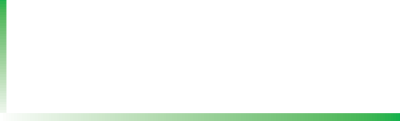 1°	settembre	2020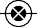 “Vivere	in	questo	mondoPer15a  Ginornuataopervlaicustosdita diellcreiato -d1° isettemvbrie t20a20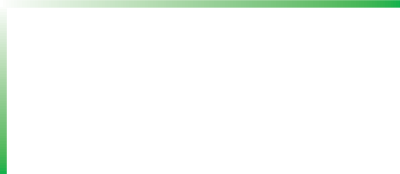 Presentazioneelebriamo questa 15ª Giornata nazionale per la custodia del Creato sotto la sferza della realtà della pandemia in cui ci siamo trovati smarriti e ci siamo interrogati. Soprattutto ci ha ferito il passaggio della morte, che ha col- pito in modo lacerante per il dolore di quanti privati di ogni segno di conforto sono morti in estrema solitudine. La normale distrazione almeno per un mo- mento è stata scossa ed ha fatto nascere la domanda non sulla vita in gene-re, ma sulla nostra vita.E con la grande domanda siamo stati provocati alla ricerca di un perché. I volti degli ammalati soffocati e dei morti ci hanno fatto riflettere sul nostro volto e sulla sua fragilità. E sul volto del creato, profondamente ferito anch’esso. L’abituale distrazione e l’“orgoglio tecnologico” sono profon- damente provati. Sono bloccate le scappatoie. Nella sua drammaticità questa provocazione è salutare perché blocca ogni scorciatoia almeno per un po’ di tempo.Inoltre, mai come in questa circostanza, scopriamo di essere tutti connessi, tutti accomunati da una sofferenza, da un destino comune, dal- l’incertezza e infine dalla paura. A partire dalla fase 2 si sono riprese le attività, ma non è stata eliminata la possibilità di essere nuovamente contagiati. E la paura permane. E la domanda sul futuro si fa più grave. Quando ci è passata accanto la devastazione della nostra vita ci è parsa più vicina anche la deva- stazione del pianeta in cui viviamo.In queste circostanze affiorano le domande fondamentali della ragione e del cuore sul nostro destino e sul pianeta in cui abitiamo. Ma come cristiani possiamo dire solamente questo? E di fronte all’enigma della morte possiamo solo aspettare che la pandemia passi? E noi non abbiamo incontrato chi ci dona una speranza oltre la morte?In questo percorso di domande e risposte ci guida la Laudato si’ di Papa Francesco, di cui celebriamo il V anniversario, e lui, molto appas- sionato alle sorti del Pianeta, ha il coraggio di affermare: “La domenica è il gior- no della risurrezione, il primo giorno della nuova creazione, la cui primizia è l’umanità risorta del Signore, garanzia della trasfigurazione finale di tutta la re- altà creata” (LS 237). Anche l’Esortazione Apostolica Querida Amazonia lo af- ferma quando, di fronte agli immensi problemi sociali e ambientali di questo territorio proclama come un profeta la forza dell’annuncio cristiano. “È l’an-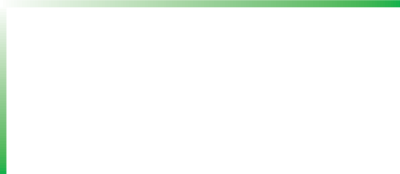 15a Giornata per la custodia del creato - 1° settembre 2020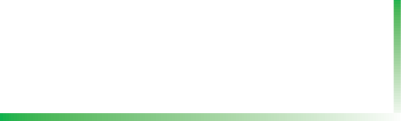 nuncio di un Dio che ama infinitamente ogni essere umano, che ha manife- stato pienamente questo amore in Cristo crocifisso per noi e risorto nella nostra vita. (…) Senza questo annuncio appassionato, ogni struttura ecclesiale di- venterà un’altra ONG, e quindi non risponderemo alla richiesta di Gesù Cristo: ‘Andate in tutto il mondo e proclamate il Vangelo ad ogni creatura’ (Mc 16,15)” (QA 64). Il Papa affronta tutte le problematiche ambientali e sociali che val- gono per l’Amazzonia e l’intero pianeta e le illumina con la sapienza del Van- gelo. “Il kerygma e l’amore fraterno costituiscono la grande sintesi dell’intero contenuto del Vangelo che non si può fare a meno di proporre in Amazzonia” (QA 65). Da questo nucleo infiammato scaturisce l’originalità della proposta cristiana e anche una prospettiva originale nella questione ambientale. L’en- ciclica Laudato si’, mediante la proposta di una “ecologia integrale”, indica una direzione nuova dal punto di vista culturale, scientifico ed operativo per il futuro del nostro pianeta.Da questa enciclica nasce l’invito ad un cambiamento di para- digma per cui la sostenibilità ambientale giova alla sostenibilità economica e questo è un bene condiviso anche in campo ecumenico per abbattere ogni bar- riera che impedisce un giusto rapporto tra le persone e con la casa comune.  FILIPPO SANTOROPresidente della Commissione Episcopale per i problemi sociali e il lavoro, la giustizia e la pace15a Giornata per la custodia del creato - 1° settembre 2020	 	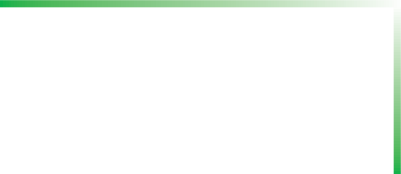 cVoinvegrieusitnizqiuaesetocomnopnideotàco(Tnt2s,1o2b)rietà,In occasione della 15a Giornata Nazionale per la Custodia del Creato le preoccupazioni non mancano: l’appuntamento di quest’anno ha il sa- pore amaro dell’incertezza. Con san Paolo sentiamo davvero «che tutta la crea- zione geme e soffre le doglie del parto fino a oggi» (Rm 8,22).Solo la fede in Cristo ci spinge a guardare in avanti e a mettere la nostra vita al servizio del progetto di Dio sulla storia. Con questo sguardo, saldi nella speranza, ci impegniamo a convertire i nostri stili di vita, disponendoci a«vivere in questo mondo con sobrietà, con giustizia e con pietà» (Tt 2,12).Vicinanza, gratitudine, lungimiranzaSiamo in un anno drammatico: la pandemia da Covid-19 ha por- tato malattia e morte in tante famiglie, ha messo in luce la nostra fragilità, ha ridimensionato la pretesa di controllare il mondo ritenendoci capaci di assicurare una vita migliore con il consumo e il potere esercitato a livello globale. Sono emerse tante contraddizioni nel nostro modo di concepire la vita e le speranze  del futuro. Si è visto un sistema socio-economico segnato dall’inequità e dallo scarto, in cui troppo facilmente i più fragili si trovano più indifesi. Alle tante per- sone colpite negli affetti come nel lavoro desideriamo esprimere tutta la nostra vicinanza, nella preghiera come nella solidarietà concreta.L’emergenza sanitaria ha anche messo in luce una capacità di rea- zione forte della popolazione, una disponibilità a collaborare. Tanti medici ed ope- ratori sanitari pronti a spendersi con generosità (in alcuni casi fino al dono della vita) per la cura dei malati; tanti lavoratori pronti a fare la loro parte – in condizioni spesso onerose – per consentire la prosecuzione della vita quotidiana anche in emergenza; tante famiglie pronte a stravolgimenti nella loro esistenza, restando a casa per cooperare all’azione comune; tanti uomini e donne che hanno pagato prezzi pesanti per la loro prossimità solidale ai più fragili: a tutti e tutte la nostra gratitudine, per un impegno condiviso che è sempre risorsa fondamentale nel- l’emergenza. Abbiamo toccato con mano tutta la nostra fragilità, ma anche la no- stra capacità di reagire solidalmente ad essa. Abbiamo capito che solo operando assieme – anche cambiando in profondità gli stili di vita – possiamo venirne a ca- po. Ne è prova anche la solidarietà che si è venuta a creare verso i nuovi poveri che bussano alla porta della nostra vita.15a Giornata per la custodia del creato - 1° settembre 2020Abbiamo anche compreso il valore della lungimiranza, per non farci trovare nuovamente impreparati dall’emergenza stessa; per agire in anti- cipo, in modo da evitarla. Per questo adesso è tempo di ripensare tanti aspetti della nostra vita assieme, dalla coscienza di ciò che più vale e le dà significato, alla cura della stessa vita, così preziosa, alla qualità delle relazioni sociali ed economiche: davvero la pandemia ha evidenziato anche tante situazioni di vuo- to culturale, di mancanza di punti di riferimento e di ingiustizia, che occorre su- perare. Non ultimo, in un contesto di incertezza e fragilità, diventa fondamentale ricostruire un sistema sanitario fondato sulla centralità della persona e non sul- l’interesse economico. Il suo smantellamento ha creato le condizioni per un im- poverimento sociale.Un pianeta malatoCominciamo col guardare al nostro rapporto con l’ambiente; «tut- to è connesso» (LS 138) e la pandemia è anche il segnale di un «mondo malato», come segnalava papa Francesco nella preghiera dello scorso 27 marzo. La scien- za, provata nella sua pretesa di controllare tutto, sta ancora esplorando i mec- canismi specifici che hanno portato all’emergere della pandemia. Essa appare, oltre che per ragioni sanitarie non ancora spiegate, anche come la conseguenza  di un rapporto insostenibile con la Terra. L’inquinamento diffuso, le perturba- zioni di tanti ecosistemi e gli inediti rapporti tra specie che esse generano pos- sono aver favorito il sorgere della pandemia o ne hanno acutizzato le conse- guenze. Questa emergenza ci rimanda, insomma, anche all’altra grande crisi: quella ambientale, che pure va affrontata con lungimiranza. Gli ultimi mesi han- no evidenziato la profondità e l’ampiezza degli effetti che il mutamento climatico sta avendo sul nostro pianeta ed i loro profondi impatti sulla vita di tanti uomini  e donne. Se «nulla resterà come prima», anche in quest’ambito dobbiamo essere pronti a cambiamenti in profondità, per essere fedeli alla nostra vocazione di«custodi del creato».Purtroppo, invece, troppo spesso abbiamo pensato di essere pa- droni e abbiamo rovinato, distrutto, inquinato, quell’armonia di viventi in cui sia- mo inseriti. È l’«eccesso antropologico» di cui parla Francesco nella Laudato si’. È possibile rimediare, dare una svolta radicale a questo modo di vivere che ha compromesso il nostro stesso esistere? Cominciamo con l’assumere uno sguardo contemplativo, che crea una coscienza attenta, e non superficiale, della comples- sità in cui siamo e ci rende capaci di penetrare la realtà nella sua profondità. Da esso nasce una nuova consapevolezza di noi stessi, del mondo e della vita sociale e, di conseguenza, si impone la necessità di stili di vita rinnovati, sia quanto alle relazioni tra noi, che nel nostro rapporto con l’ambiente. A cinque anni dalla pro- mulgazione della Laudato si’ occorre anche che nelle nostre Diocesi, nelle par- rocchie, in tutte le associazioni e movimenti, finalmente ne siano illustrate, in maniera metodica e capillare, con l’aiuto di varie competenze, le molteplici in-15a Giornata per la custodia del creato - 1° settembre 2020	 	dicazioni teologiche, ecclesiologiche, pastorali, spirituali, pedagogiche. L’enciclica attende una ricezione corale per divenire vita, prospettiva vocazionale, azione trasfiguratrice delle relazioni con il creato, liturgia, gloria a Dio.Impegni per le comunità: un orizzonte ecumenicoA conclusione del Convegno ecumenico «Il tuo cuore custodisca  i miei precetti» (Milano, 19-21 novembre 2018), voluto dalla Commissione CEI per l’ecumenismo e il dialogo e promosso dall’UNEDI assieme alle Chiese cri- stiane che sono in Italia, si è giunti a formulare assieme alcune indicazioni per   le nostre comunità. Possono diventare riferimenti per le iniziative pastorali in questo periodo:comunicare la bellezza del creato;denunciare le contraddizioni al disegno di Dio sulla creazione;educare al discernimento, imparando a leggere i segni che il creato ci fa co- noscere;dare una svolta ai nostri atteggiamenti e abitudini non conformi all’ecosistema;scegliere di costruire insieme una casa comune, frutto di un cuore riconciliato;mettere in rete le scelte locali, cioè far conoscere le buone pratiche di proposte eco-sostenibili e promuovere progetti sul territorio;promuovere liturgie ecumeniche sulla cura del creato in particolare per il«Tempo del Creato» (1° settembre – 4 ottobre);elaborare una strategia educativa integrale, che abbia anche dei risvolti politici e sociali;operare in sinergia con tutti coloro che nella società civile si impegnano nello stesso spirito;le Chiese cristiane sappiano promuovere scelte radicali per la salvaguardia del creato.In che misura le nostre comunità sono sensibili a queste neces- sità impellenti per evitare il peggioramento della situazione del creato, che pare già al collasso? Gli stili di vita ci portano a riflettere sulle nostre relazioni, sempre più segnate dalla violenza, dal potere, dall’esclusione, proprio il contrario di quell’armonia e di quell’unità del genere umano voluta da Dio fin dall’inizio,  una famiglia umana che si costruisce nella diversità delle differenze. Proponiamo alcune opposizioni su cui riflettere nelle nostre comunità come invito urgente a nuove relazioni: accettare/omologare; accogliere/escludere; dominare/servire. Queste scelte risultano essere propositive per uno stile di vita in cui prevalga il senso sul vuoto, l’unità sulla divisione, il noi sull’io, l’inclusione sull’esclusione.Roma, 24 maggio 2020LA COMMISSIONE EPISCOPALEPER I PROBLEMI SOCIALIE  IL  LAVORO, LA  GIUSTIZIA  E  LA PACELA COMMISSIONE EPISCOPALEPER L’ECUMENISMO E IL DIALOGO15a Giornata per la custodia del creato - 1° settembre 2020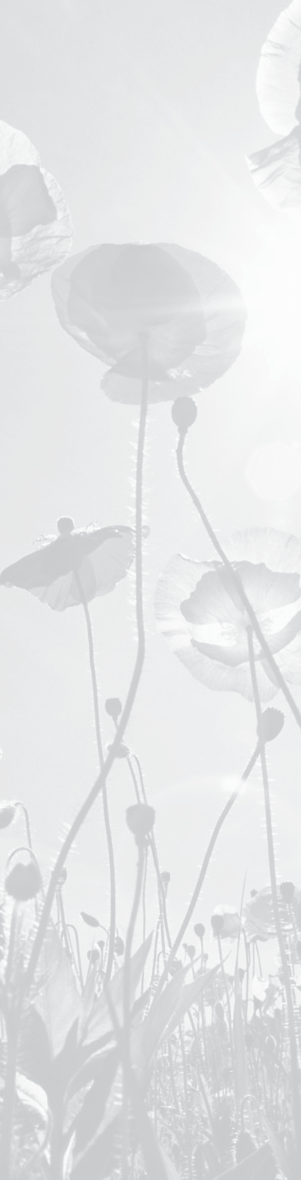 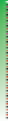 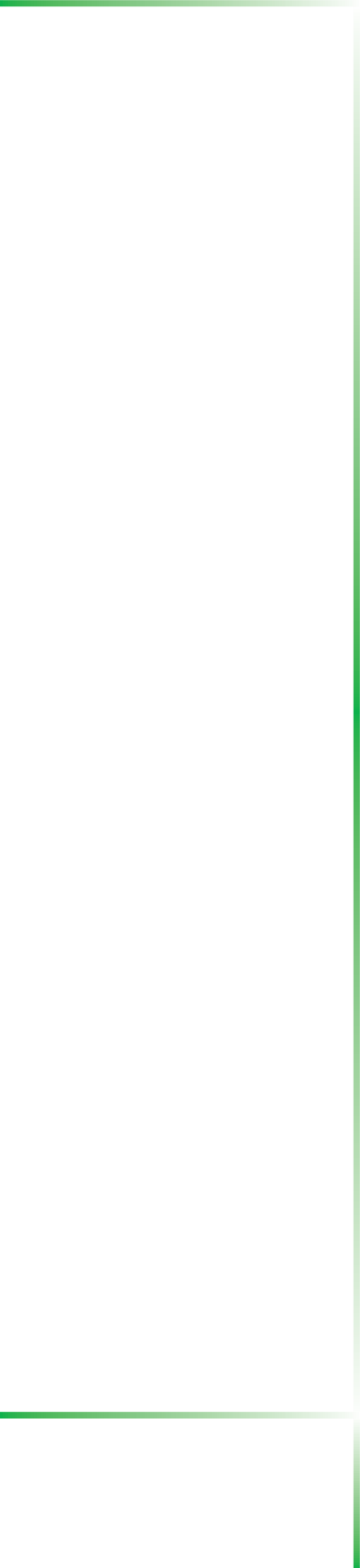 Per vivere la Giornataa Giornata del Creato 2020 guarda già alla 49ª Settimana Sociale prevista per febbraio 2021 a Taranto, su Il Pianeta che speriamo. Ambiente, lavoro, futuro. #tuttoèconnesso; pos- siamo viverla come preparazione ad essa o come approfondi- mento dei temi relativi. Essa, però, si inserisce anche in un contesto ancora profondamente segnato dalla pandemia di COVID-19. Impossibile, mentre viene presentato questo dos- sier, prevedere quale sarà la situazione nel mese di settembre; tutte le indicazioni che possiamo dare in questa sede dipen- deranno in modo critico da essa. In nessun modo le iniziative prese in tale occasione dovranno diventare occasioni di peri- colo o di contagio ed occorrerà tenere attentamente conto del- le indicazioni delle autorità civili. Ciò non significherà peraltro necessariamente cancellare le iniziative in tal senso: si potrà piuttosto pensare anche ad eventi online, come quelli che tan- te comunità hanno attivato creativamente fin dai giorni del-l’emergenza.Come negli anni precedenti, il suggerimento è comunque quello di vivere un vero Tempo del Creato, esteso sull’intero mese di settembre, per ricongiungersi idealmente col  4  ottobre,  festa  di  San  Francesco.  Vivremo  così  questo tempo in sintonia con l’Enciclica Laudato si’, di cui egli costi- tuisce una delle figure di riferimento. Neppure da trascurare, d’altra parte, la forte valenza ecumenica dell’evento che – lo ricordiamo – prende origine dall’iniziativa assunta dal Patriar- cato Ecumenico di Costantinopoli ancora nel 1989 e poi ri- lanciata da diversi soggetti ecumenici. Anche questo Sussidio nasce quest’anno anche grazie ai preziosi contributi di alcuni esponenti del mondo evangelico ed ortodosso – che ringrazia- mo per la loro disponibilità – a segnalare la sintonia ecume- nica in quest’ambito. Fondamentale, quindi, realizzare ovun- que  possibile  iniziative  che  fin  dalla  fase  di  progettazione coinvolgano attivamente le confessioni cristiane presenti sul territorio. Potranno essere opportuni anche, ove il contesto lo15a Giornata per la custodia del creato - 1° settembre 2020	 	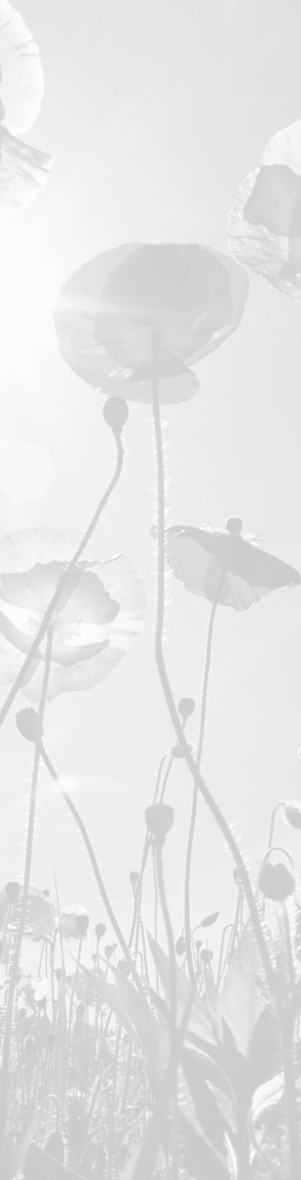 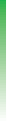 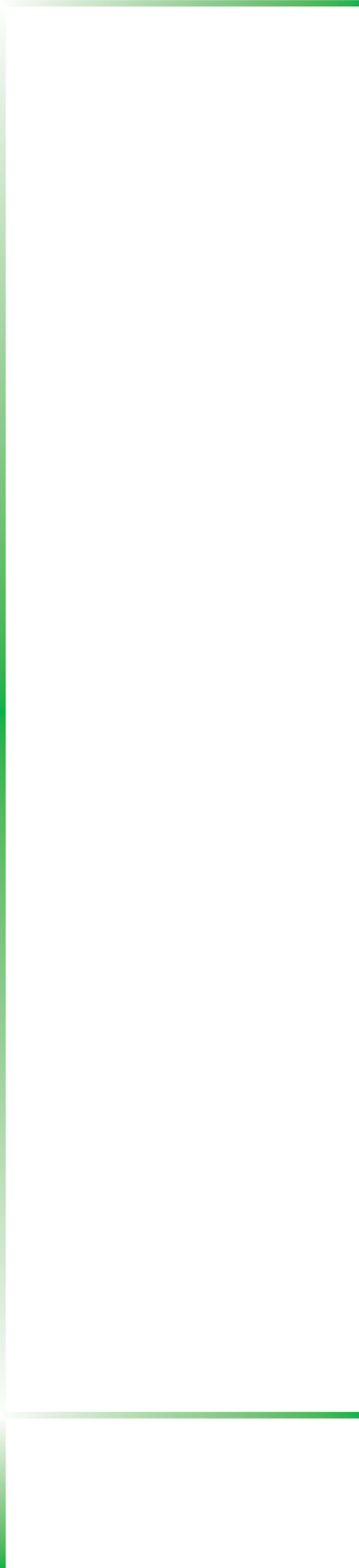 permetta, spazi di dialogo e di condivisione con membri di al- tre religioni.Segnaliamo dunque alcune possibilità, anche sulla base dell’esperienza degli anni precedenti:Incontri di preghiera, che potranno trovare ispirazione so- prattutto nel grande tema biblico della creazione.Incontri di approfondimento del tema della Giornata da un punto di vista biblico-teologico.Incontro di riflessione in preparazione alla Settimana So- ciale 2021.Più problematica forse quest’anno la realizzazione di mo- menti di festa-celebrazione sui territori delle Diocesi; la loro realizzabilità dovrà essere vagliata con attenzione.Solo alcune proposte, non necessariamente al- ternative tra loro, che possono offrire idee e stimoli alla crea- tività a livello locale, in vista di una sensibilizzazione alla sal- vaguardia del creato alla luce della fede.Il sito dell’Ufficio Nazionale per i Problemi So- ciali e il Lavoro www.lavoro.chiesacattolica.it nella sezione dedicata al Creato (https://lavoro.chiesacattolica.it/category/ ambiti/custodia-del-creato/) documenta parecchie iniziative realizzate negli ultimi anni da diverse diocesi.15a Giornata per la custodia del creato - 1° settembre 2020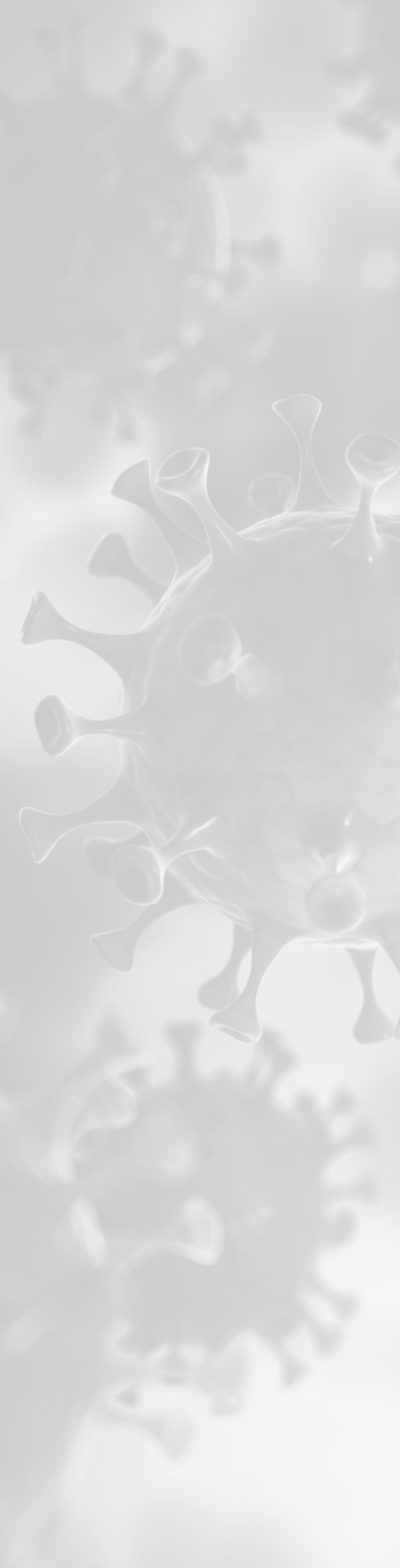 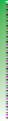 Stili di vital passaggio del coronavirus sulla nostra umanità sembra aver messo in secondo piano, o addirittura da parte, tuttoil movimento che si era andato creando attorno al tema del- l’ecologia integrale e dei nuovi stili di vita. Messaggi portati al centro dell’attenzione soprattutto dei giovani.Un’occasione preziosaEppure, proprio il fermo o il rallentamento for- zato che l’emergenza ci ha costretti a vivere, può essere un’oc- casione per sterzare con decisione verso quei comportamenti personali e collettivi più rispettosi della terra e degli altri. Da fermi è più facile vedere e valutare cosa ci piace e cosa meno del mondo in cui viviamo, ma soprattutto cosa è più giusto. Quello che sembrava immutabile e parte di un sistema che non poteva essere scalfito, ora comincia ad apparirci diverso. Per esempio, non siamo più disposti a tollerare con rassegna- zione che ci sia tanta disuguaglianza nella distribuzione della ricchezza, e quindi dei diritti, compreso il diritto alla salute. Ci brucia che i più colpiti, anche mortalmente, dalla malattia siano i più fragili, che in alcune parti del mondo corrispondo- no ai più poveri, ai più emarginati. A partire da qui la visione di un’ecologia integrale si fa più vicina, si rende un’alternativa concreta. Il bivio davanti al quale ci troviamo è quello di far ripartire il sistema economico nel modo più veloce possibile, senza badare al come, e con il rischio di lasciare molti per stra- da; oppure si potrebbe pensare che lo stop forzato possa es- sere un’occasione per rivedere i modi di produrre, le regole sul lavoro, il sistema di istruzione e di formazione con l’obiettivo di uno sviluppo umano integrale, per tutti gli uomini, per tutte le dimensioni dell’essere umano, e in relazione con il Pianeta che ci ospita.15a Giornata per la custodia del creato - 1° settembre 2020	 	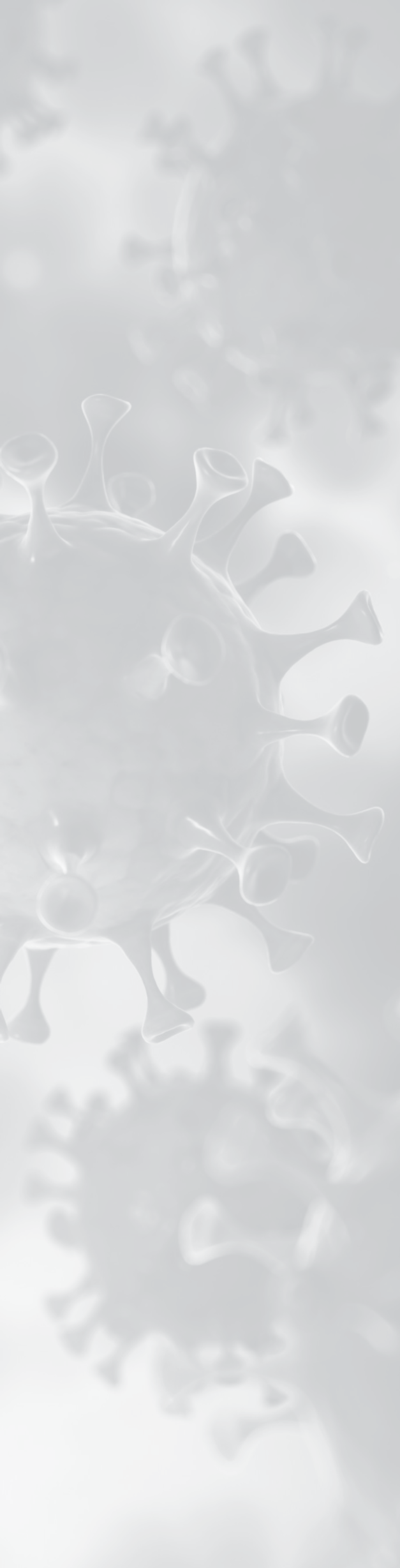 Verso la Settimana SocialeÈ questo l’obiettivo della prossima Settimana Sociale, che lancia proprio la sfida di provare a immaginare come sviluppo economico e rispetto della terra e delle relazio- ni tra le persone, possano stare insieme. La pandemia che sta attraversando il mondo intero ha riportato all’attenzione di tutti quanto la dimensione del prenderci cura gli uni degli altri sia fondamentale. La dimensione comunitaria della cura, più che l’eccellenza sanitaria, ha fatto la differenza nella lotta alla diffusione del contagio del virus. Questo può rappresentare un chiaro segnale sulle priorità da darci anche nel ripensare la produzione e il lavoro. Oggi le norme sociali sul lavoro ci dicono che una giornata lavorativa è fatta di otto ore, che è permesso ammalarsi, che è un diritto avere le ferie, ecc. Forse un lavoro nell’ottica di un’ecologia integrale potrebbe contem- plare meno ore lavorative al giorno, un tempo per prendersi cura degli altri, in famiglia o nel vicinato. Perché costruire reti di vicinanza e di solidarietà è contribuire allo sviluppo della società.Questo periodo ci ha anche insegnato che tan-to lavoro, tanti incontri, tante operazioni possono essere fatte senza spostarsi, grazie alle possibilità di connessione. Pensia- mo cosa possa voler dire fare tesoro di tutto ciò in termini di mobilità sostenibile, di riduzione di congestione nelle città, di equilibrio nei ritmi di vita e familiari.La revisione dei modi di produrre, accanto al- l’implementazione di regole che permettano in ogni luogo di lavorare in sicurezza, potrebbe prevedere l’attenzione al ciclo produttivo nell’ottica di minimizzare gli scarti in una logica di economia circolare. Per fare un esempio, in Italia sta partendo la produzione di mascherine: in diversi stanno ottenendo le autorizzazioni per la produzione di mascherine lavabili, in modo da non sprecare risorse ed evitare l’usa e getta.Risorse per il cambiamentoLa pandemia è arrivata come un colpo di scure che ci ha costretto a fermarci. L’economia ne sta risentendo molto, e con essa le persone. Ma è nei momenti più bui che  si possono risvegliare le risorse per un cambiamento, anche15a Giornata per la custodia del creato - 1° settembre 2020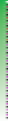 quelle per ‘il pianeta che speriamo’: come cristiani siamo chia- mati a fare la nostra parte, consapevoli che “in questo tempo diventa prioritario generare nuovi processi, rimettendo in mo- to intelligenza e passione, fiducia e talenti, progetti e cantie- ri”1.SR. ALESSANDRA SMERILLI21 IL PIANETA CHE SPERIAMO Ambiente, lavoro, futuro. #tuttoèconnesso. LINEAMENTA, Linee di preparazione per la 49ª Settimana Sociale dei Cat- tolici Italiani.2 Suor Alessandra Smerilli, F.M.A. è un’economista, accademica e religiosa italiana, docente di economia politica e statistica presso la Pontificia Uni- versità Auxilium, consultore della Segreteria generale del Sinodo dei vescovi, consigliera per l’economia presso il Consiglio di Stato Vaticano e membro della commissione Donne per un nuovo Rinascimento istituita dal ministro per le pari opportunità e per la famiglia Elena Bonetti.15a Giornata per la custodia del creato - 1° settembre 2020	 	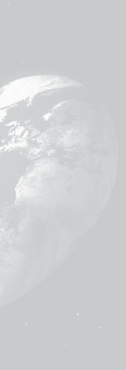 cCrihseticaonsea ppeorssloanocufarare dleelccormeuantiot?à L’esperienza  dperlolteescthainesteiNel processo GPICLe chiese protestanti in Italia sono impegnate da diversi decenni in un percorso che si ispira al processo “Giustizia, Pace e Salvaguardia del creato” del Consiglio Ecu- menico delle Chiese (CEC). Insieme, le chiese membro della Federazione delle Chiese Evangeliche in Italia (FCEI) hanno aderito al “Tempo del Creato”, che va dal 1 settembre al 4 ot- tobre di ogni anno. Una apposita commissione produce ma- teriali per i culti e le celebrazioni e offre analisi delle situazioni ambientali. Ogni anno la commissione sceglie un tema su cui focalizzare l’attenzione delle chiese. Nel 2019 il tema era quel- lo dei rifiuti: il dossier era intitolato “Nel giardino di Dio non ci sono rifiuti” e il testo biblico di riferimento per i culti nelle chiese in tutta Italia era Esodo 16, con il racconto del dono della  manna.  Il  dossier  si  può  trovare  sul  sito  della  FCEI (www.fcei.it) assieme ad un dossier della chiesa metodista di Bologna, che contiene riflessioni e analisi e ad una Roadmap, Itinerario per comunità, per una economia di vita e una giustizia ecologica, testo prodotto dal Consiglio ecumenico delle chiese nel 2019.Lo scopo di tali materiali, che sensibilizzano di volta in volta sul consumo dell’acqua, del suolo o dei combu- stibili fossili, non è quello soltanto di rendere i membri di chie- sa più avvertiti, ma di spingerli proprio a cambiare gli stili di vita individuali e quelli delle comunità evangeliche.15a Giornata per la custodia del creato - 1° settembre 2020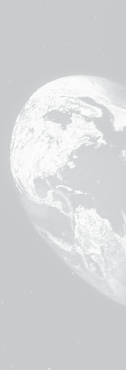 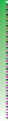 Percorsi di sostenibilitàMolte comunità hanno intrapreso dei percorsi di sostenibilità, e vengono guidate dalla commissione nazio- nale attraverso una griglia di azioni positive proposte loro. Vengono analizzate le risorse energetiche usate, in un certo senso il peso ambientale che una vita comunitaria ha. Per esempio, viene fortemente incoraggiato l’uso di stoviglie di carta o di bioplastica per i pranzi comunitari, che di solito av- vengono nelle chiese con una certa regolarità. Ancora più fa- vorevolmente viene considerato l’uso di stoviglie di ceramica, bicchieri di vetro e tovaglie di stoffa. In questo caso si spin- gono le chiese a fornirsi di una lavastoviglie, in modo da non pesare eccessivamente sulle persone volontarie che già pre- parano i pasti e apprestano le sale da pranzo. Nella stessa lo- gica, le chiese sono invitate a implementare la raccolta diffe- renziata in occasione dei pasti comunitari, compresa la rac- colta dell’umido.Altro settore su cui viene puntata l’attenzione è quello degli impianti di riscaldamento, che per chiese di am- biente molto ampio possono essere molto dispendiosi nei con- fronti dell’ambiente. Si suggeriscono riconversioni degli im- pianti, installazioni di impianti fotovoltaici e altro. La chiesa valdese di Milano ha seguito questo percorso fino in fondo, tanto da ottenere un certificato di chiesa sostenibile, denomi- nato “Gallo verde”, da un consorzio di chiese evangeliche te- desche dedicate a questo tema. Il certificato viene rinnovato a seguito di controlli effettuati nel corso del tempo e l’esempio di questa grande chiesa che è riuscita a riconvertirsi in senso sostenibili offre alle altre chiese evangeliche in Italia un esem- pio positivo. Anche sul loro sito (www.galloverde.it) vi sono molti suggerimenti di buone pratiche comunitarie e anche in- dividuali, tra cui spicca il suggerimento di usare trasporti col- lettivi (mezzi pubblici o passaggi in auto tra membri di chiesa che abitano vicino) per raggiungere i luoghi di culto.Il Tempo del CreatoI culti nel mese di settembre, complice il bel tempo, spesso si svolgono nei giardini delle chiese, o in giar- dini della città, e hanno quasi sempre una valenza ecumenica.15a Giornata per la custodia del creato - 1° settembre 2020	 	A volte sono le diverse chiese evangeliche di una città che si riuniscono in uno dei loro giardini, per ringraziare il Dio crea- tore e pregare respirando l’aria resa pulita degli alberi. A volte si tratta di incontri tra chiese di confessioni diverse – ortodos- se, cattoliche e protestanti – come succede a Firenze, dove ab- biamo celebrato nel giardino botanico e in un orto urbano in Borgo Pinti, nel centro verde della città. A volte ancora si tratta di incontri promossi da tavoli ecumenici su situazioni di de- grado ambientale del territorio. Allora si lavora con associa- zioni cittadine che protestano contro un inceneritore, oppure sulla devastazione delle montagne dovuta a cave a cielo aper- to, oppure su insediamenti industriali devastanti per la salute pubblica, come a Taranto.Questi incontri intendono sensibilizzare le chiese, perché la loro predicazione dell’Evangelo sia radicata nel territorio in cui vivono, e vuol far sentire alle associazioni di difesa dell’ambiente e della salute il sostegno delle chiese. Così le chiese sono impegnate insieme per il bene comune: ambiente, paesaggio, salute, consapevolezza e cittadinanza attiva. Da quando i giovanissimi si sono organizzati con gli scioperi di “Fridays for Future”, poi, anche diverse chiese evangeliche li hanno affiancati, con le loro organizzazioni gio- vanili.Attenzione critica ai loro territori, consapevo-lezza del proprio peso ecologico, preghiera di lode per il crea- to: tre passi che le chiese evangeliche in Italia percorrono per diventare chiese sostenibili e stare con responsabilità su un pianeta che sostiene la vita di ogni essere vivente e di tutta l’umanità.LETIZIA TOMASSONE33 Letizia Tomassone è una pastora della Chiesa valdese. Dal 2006 al 2012 è stata vicepresidente della Federazione delle Chiese evangeliche in Italia. Dal 2010 ha ricevuto l’incarico di docenza e coordinamento dei corsi di “Studi femministi e di genere” presso la Facoltà Valdese di Teologia di Ro- ma.15a Giornata per la custodia del creato - 1° settembre 2020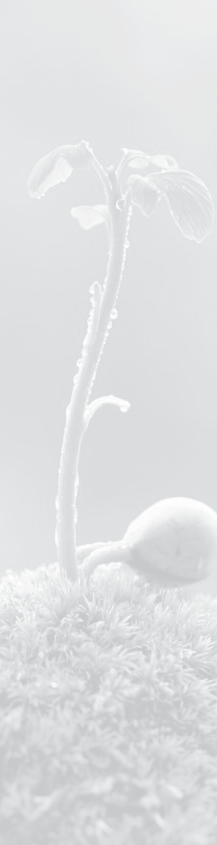 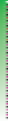 Cle hceomcousnaitàposcsroisntoiafnaere pLe’reslpaercieunrazaddelelclareaCtoh?iesal tema della salvaguardia dell’ambiente naturale e di tutto ciò che esso contiene è un tema che ha interessato la Chiesa Ortodossa, e principalmente il Patriarcato Ecumenico fin dalla fine degli anni Ottanta. Le numerosissime iniziative intraprese dal Patriarca Ecumenico Bartolomeo, il “Patriarca Verde”, per sensibilizzare l’opinione pubblica cristiana e non, sulle con- seguenze nefaste di un uso improprio dell’ambiente naturale, legato al tema della giustizia sociale, dei diritti inalienabili di ogni essere umano e del rispetto dei ogni aspetto socio-cultu- rale-religioso del mondo, ha portato la Chiesa Ortodossa a cer- care di comprendere la valenza spirituale della crisi ambien- tale generale, nonché di offrire una visone eucaristica della creazione di Dio, secondo l’insegnamento della Sacra Scrittu-ra e la millenaria Tradizione PatristicaQuesto enorme lavoro, che ha coinvolto piano piano tutta la famiglia Cristiana e poi gran parte della famiglia umana, viene oggi declinato anche nelle singole comunità Or- todosse, parrocchiali e monastiche.Nel loro insieme tutte le Chiese Ortodosse in Italia stanno sensibilizzando i propri fedeli sulla necessità del- la cura del creato. L’esperienza che il mondo sta vivendo col- l’avvento del coronavirus, necessita di un’attenta valutazione del come il creato abbia reagito al lockdown mondiale. Come ha scritto il Patriarca Bartolomeo per il Giorno della Terra: “La natura, animali e vegetali, sono in un ‘gioioso riposo’ in questo periodo. Solo l’uomo è scosso e turbato”. È pertanto un ob- bligo, innanzitutto per i Cristiani, provvedere alla cura della15a Giornata per la custodia del creato - 1° settembre 2020	      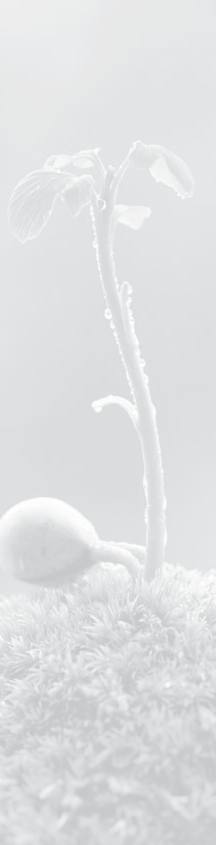 terra pensando nuove strategie e nuovi percorsi, sulla base dei principi dell’antropologia e cosmologia cristiana. Elemento importante al riguardo, l’inserimento nei programmi delle Scuole Teologiche di insegnamenti e programmi relativi alla ecologia e alla cultura ecologica.Le Comunità Ortodosse pertanto vengono sen- sibilizzate attraverso tre momenti nel loro vivere quotidiano:La comprensione di un ethos ascetico ed eucaristico del problema ambientaleÈ importante far comprendere ai fedeli Orto- dossi che il problema ecologico, non è un problema dei tempi moderni, ma “in sostanza, l’interesse della Chiesa per la sal- vaguardia del creato è una estensione della Divina Eucarestia in tutte le dimensioni della sua relazione col mondo. La vita liturgica della Chiesa, l’ethos ascetico, il servizio pastorale, il modo di vivere la croce e la resurrezione dei fedeli, il desiderio implacabile dell’eternità, formano una comunità di persone, attraverso la quale la realtà naturale non è oggetto, materiale pratico per coprire le necessità della persona e della umanità, ma è azione, destino, creazione del Dio personale, che ci chia- ma ad esserne rispettosi e a salvaguardarlo, essendone dive- nuti suoi ‘collaboratori’, ‘economi’, ‘custodi’ e ‘sacerdoti’ della creazione, perché coltivassimo una relazione eucaristica con il creato” (Bartolomeo, Enciclica del 2019).Vivere la dimensione liturgica e di preghieraTutto viene rinnovato in Cristo e tutto viene inondato della sua luce trasfigurante. Oltre all’aspetto propria- mente eucaristico della creazione di Dio, immagine e assaggio del compimento escatologico della Economia divina, la Chie- sa Ortodossa cerca di far vivere la “liturgia dopo la liturgia” in tutte i suoi aspetti cultuali. La Chiesa prega continuamente per il creato, oltre il primo settembre, quando benedice nella funzione dell’artoclasia, il pane, il vino e l’olio, quando bene- dice i latticini nella settimana prima dell’inizio della Grande Quaresima, quando benedice i rami di palme, all’entrata di Gesù a Gerusalemme, quando riveste di fiori la Croce e il Se- polcro nella Santa Settimana, quando manifesta la gioia della15a Giornata per la custodia del creato - 1° settembre 2020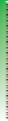 prima Resurrezione con foglie di alloro, quando benedice le uova, il formaggio e la carne a Pasqua, quando benedice l’uva e la frutta alla Trasfigurazione, quando benedice le focacce in memoria di alcuni Santi (San Basilio, San Fanurio, ecc.), ma anche quando benedice la campagna e gli animali, non come memorie di un antico ambiente rurale, ma come rinnovamen- to di tutto il creato in Cristo. In questo modo il fedele Orto- dosso viene reso consapevole della necessità di un rapporto spirituale con tutto ciò che Dio ci offre con la sua creazione. La preghiera pertanto diviene il primo strumento di difesa del creato.Fare esperienza degli aspetti pratici per la salvaguardia del creatoQuesto terzo punto è il come mettere in pratica i due punti precedenti. Numerose diocesi, parrocchie e mo- nasteri hanno sviluppato iniziative e pratiche ecologiche per la salvaguardia dell’ambiente e molteplici programmi di edu- cazione ambientale. Oltre all’uso di materiale biodegradabile durante i momenti conviviali che seguono la Liturgia, è sem- pre più frequente l’utilizzo di materiale ecosostenibile nella costruzione di Chiese e monasteri. La partecipazione della Chiesa Ortodossa agli incontri ecumenici, e alle iniziative re- lative alla cura del creato, forma ulteriormente nei fedeli Or- todossi la coscienza personale di partecipare come “economi” alla cura del creato, attraverso comportamenti sempre più at- tenti alla salvaguardia del creato, donatoci da Dio, e che a Dio dobbiamo rendere sempre più bello.ATHENAGORAS FASIOLO44 Athenagoras Fasiolo è archimandrita del Trono ecumenico e responsabile del Vicariato arcivescovile di Toscana e Liguria della Sacra Arcidiocesi Orto- dossa d’Italia e Malta.15a Giornata per la custodia del creato - 1° settembre 2020	 	Chcerisctoisaanepopsesronloafcaurea ldeelcocmreuantiotà?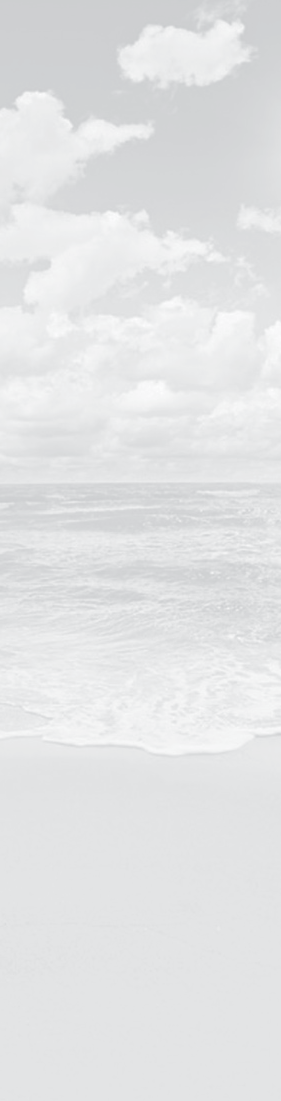 emergenza della pandemia che ha investito così pesante- mente l’Italia ha segnato come un’interruzione, eviden- ziando tante aporie della nostra forma di vita e sollecitando ad un ripensamento del nostro essere e del nostro agire. Ha pure evidenziato la centralità dell’impegno per la cura del creato: lo stesso papa Francesco nella preghiera del 27 marzo ha ricor- dato che questa emergenza nasce anche da un “pianeta ma- lato”, perché davvero “tutto è connesso”. D’altra parte, nel- l’esortazione Querida Amazonia, egli invitava a coltivare un “sogno ecologico”: “la Chiesa, con la sua lunga esperienza spi- rituale, con la sua rinnovata consapevolezza circa il valore del creato, con la sua preoccupazione per la giustizia, con la sua scelta per gli ultimi, con la sua tradizione educativa e con la sua storia di incarnazione in culture tanto diverse del mondo intero, desidera a sua volta offrire il proprio contributo alla curae alla crescita dell’Amazzonia” (n. 60) e della Terra tutta.Ma a quali livelli potrà dispiegarsi tale impegno per una comunità – che si tratti di una parrocchia, di una dio- cesi, di una comunità religiosa, di un’associazione/movimento o di altra realtà? Mi pare che ve ne siano almeno cinque: essi andranno sottolineati in modo più incisivo nel Tempo del Creato, ma interessano in effetti la vita della comunità in ogni tempo.Il Vangelo della creazioneLe nostre comunità sono prima di tutto luoghi di formazione, alla fede ed al suo vissuto; essenziale, dunque, esplicitare il forte legame di tali realtà con la cura della terra. La catechesi, la formazione degli adulti, la stessa liturgia (la15a Giornata per la custodia del creato - 1° settembre 2020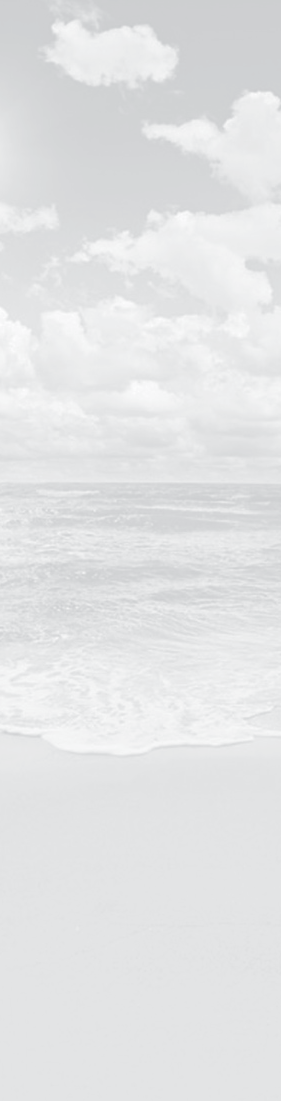 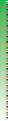 predicazione, ma non solo) sono ambiti preziosi per introdurre a quel “Vangelo della creazione” cui rimanda il II capitolo del- l’enciclica Laudato si’. L’esperienza credente custodisce pro- fonde radici spirituali per un amore efficace per la terra e i suoi abitanti, per la promozione di un’autentica “conversione eco- logica” (LS n. 216) e la formazione di custodi della casa co- mune.Camminare in novità di vitaUna prima dimensione in cui una conversione ecologica troverà espressione è il rinnovamento degli stili di vita, nella varietà delle loro dimensioni (LS n. 211). Un’intel- ligente sobrietà è da sempre parte di una spiritualità credente ed alcune realtà (lo scoutismo, il mondo francescano o le Ca- ritas, per fare tre esempi) lo testimoniano particolarmente. Ora siamo chiamati a valorizzarla in modo più ampio e diffuso, esplicitandone le valenze ecologiche, nella formazione di bambini/e e ragazzi/e, ma anche nella pastorale familiare. Le scelte di consumo che facciamo (acqua, cibo, abbigliamen- to…) non hanno solo un loro diretto impatto, ma costituisco- no anche segnali con cui testimoniamo ad altri il nostro amore per la terra.Comunità sostenibiliAnche per questo nessuna azione formativa può essere efficace se non si accompagna a pratiche di rinno- vamento della vita comunitaria e della sua organizzazione. Si tratterà, ad esempio, di evitare l’uso di materiali usa-e-getta negli eventi organizzati (feste, sagre, pasti in comune…), ma anche di individuare forme sostenibili per l’uso dell’acqua, per il riscaldamento e l’illuminazione degli spazi comunitari. Uno stile di vita attento alla casa comune ha bisogno anche di un’intelligente creatività e ogni comunità ha probabilmente al suo interno chi può offrire utili suggerimenti in tal senso. L’im- pegno è particolarmente urgente per quelle comunità cui sono affidati beni ambientalmente rilevanti, di cui dovranno curare ad un tempo la valorizzazione e la custodia.15a Giornata per la custodia del creato - 1° settembre 2020	 	Sentinelle sul territorioLa capillare presenza delle comunità cristiane sul territorio conferisce loro anche una responsabilità per le trasformazioni che lo investono. Essenziale, dunque, la vigi- lanza nei confronti di progetti che appaiano problematici e delle diverse forme di degrado che incombono sulle nostre ter- re: in diversi casi occorrerà alzare coraggiosamente la voce. Certo, saranno scelte da fare con saggezza, senza cedere a fa- cili allarmismi. Occorrerà attenzione per le analisi di chi di- spone di competenze specifiche e per i diversi soggetti coin- volti; occorrerà promuovere e favorire puntuali processi di di- scernimento.Immaginare futuroLe nostre comunità sono anche luoghi di incon- tro, di approfondimento, di pensiero. Luoghi in cui occorre tro- vare anche il tempo per comprendere e attivare quella respon- sabilità per il futuro della casa comune che ci interessa in quanto credenti e cittadini; per dialogare su di essa coglien- done le implicazioni. C’è una dimensione ecologica del bene comune e dell’etica civile, un’utopia sostenibile che va colti- vata, anche nel sentire delle nostre comunità.Cinque aspetti possono sembrare tanti, ma for- se in realtà non esauriscono neppure la sfida. Se essere cu- stodi della casa comune significa “lasciar emergere le conse- guenze dell’incontro con Gesù nelle relazioni col mondo” (LSn. 217), tale realtà ci interpella a trecentosessanta gradi. Pro- prio per questo l’impegno personale dovrà raccordarsi con la corresponsabilità delle comunità: “ai problemi sociali si ri- sponde con reti comunitarie” (LS n. 219).SIMONE MORANDINI55 Simone Morandini. Vicepreside dell’Istituto di Studi Ecumenici San Bernardino di Venezia, Coordinatore del progetto Etica, Teologia e Filosofia della Fondazione Lanza di Padova, Membro del Gruppo di lavoro CEI “Cus- todia del Creato”.15a Giornata per la custodia del creato - 1° settembre 2020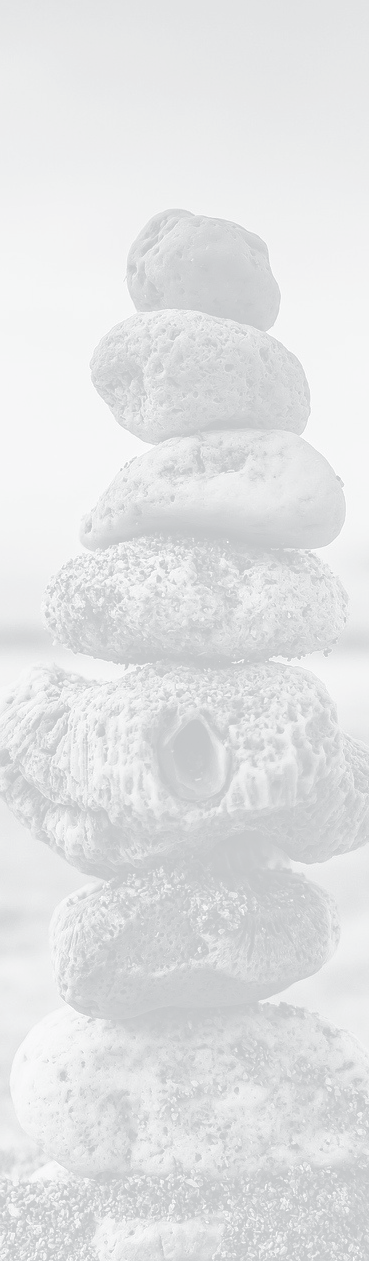 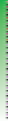 sistono forme di inquinamento che colpiscono quotidiana- mente le persone. L’esposizione agli inquinanti atmosferici produce un ampio spettro di effetti sulla salute, in particolaredei più poveri, e provocano milioni di morti premature.Laudato si’, n. 20Esiste un equilibrio di base tra le varie dimen- sioni del vivere (creazione di valore economico e lavoro, de- mografia e famiglia, salute, qualità dell’ambiente) che abbia- mo perso; abbiamo così creato una serie di emergenze tra di loro correlate ed interdipendenti, che mettono continuamente a rischio la nostra vita sul pianeta. La crisi demografica, quella del senso del vivere, quella economica – che interessa dignità del lavoro, scartati e diseguaglianze – e quella ambientale so- no tutte tra di loro connesse e dipendenti, come ci ricorda la Laudato si’. Esse nascono dall’antropologia distorta di un es- sere umano che costruisce un rapporto sbagliato con tecno- logia e consumi e perde la capacità di entrare in sintonia e in armonia con la creazione.Per un “ben-vivere” resilienteIl tema ambientale è uno di quelli centrali ed è una spia di questi squilibri. Oggi produciamo troppi rifiuti (il 25% di quanto è stato prodotto dalla nascita di Cristo ad oggi è arrivato dopo il 2000), abbiamo generato un’emergenza cli- matica legata al riscaldamento globale e all’emissione di gas serra che già oggi si traduce in maggiore rischio ambientale e idrogeologico, produce danni e calamità e riduce il valore delle attività economiche più esposte al rischio ambientale. Infine, secondo le stime dell’Organizzazione Mondiale della Sanità che precedono la pandemia del Coronavirus ogni giorno in Italia 219 morti sono attribuibili a malattie legate all’inquina- mento. Anche l’enorme sproporzione degli effetti del Covid- 19 nelle diverse aree del mondo è ricollegata da numerosi stu-15a Giornata per la custodia del creato - 1° settembre 2020	 	di (due in particolare negli Stati Uniti e in Italia) allo stesso problema dell’inquinamento. I dati provenienti dai morti e dai nuovi contagi giornalieri nelle contee americane e nelle pro- vincie italiane sono coerenti con numerosi studi della lettera- tura medica che indicano come l’esposizione prolungata alle polveri sottili riduce l’efficienza dei polmoni nella risposta a virus che producono malattie respiratorie.La risposta a questi problemi non è la decresci- ta ma una visione di “ben-vivere resiliente” che sa mettere as- sieme le diverse esigenze di creazione di valore e lavoro, sa- lute, qualità dell’ambiente, capacità di conciliare vita di lavoro e famiglia.Per tornare all’esempio oggi più al centro del- l’attenzione le polveri sottili dipendono per il 57% dal riscal- damento domestico, per un 10% ciascuno da trasporti, fonti di energia, produzione agricola e industriale. Solo il 6% del feno- meno è fuori dal nostro controllo dipendendo da agenti atmo- sferici. La direzione di marcia è dunque quella del Green New Deal e di una forte trasformazione che passa attraverso effi- cientamento energetico degli edifici e modifiche dei nostri mez- zi di trasporto, modalità di produzione e stili di vita.Quattro mani, quattro barriereCome in ogni campo del nostro complesso vi- vere sociale la rivoluzione ha bisogno di quattro mani: il mer- cato, istituzioni illuminate, cittadinanza attiva e imprese re- sponsabili. Il ruolo della terza mano è fondamentale. Già le Nazioni Unite nella definizione degli Obiettivi di Sviluppo So- stenibile riconoscono che nessuna transizione verso la soste- nibilità è possibile senza l’apporto fondamentale delle scelte quotidiane di ogni giorno dei cittadini con i loro stili di vita. La via d’uscita dalla pandemia del Covid-19 è anch’essa a quattro mani. Senza l’adesione di ciascuno di noi allo slogan martellante del #restiamoacasa non c’è soluzione possibile. Se quest’enorme sforzo di coordinamento di tante piccole scel- te individuali virtuose lo riproponiamo per la soluzione del problema generale il mondo cambierà. Se sostituiamo #restia- moacasa con #votiamocolportafoglio per i prodotti delle im- prese leader nel coniugare qualità del prodotto, sostenibilità ambientale e dignità del lavoro la trasformazione avverrà.15a Giornata per la custodia del creato - 1° settembre 2020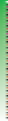 Per realizzarla dobbiamo però superare quattro importanti barriere: la mancanza di consapevolezza che il no- stro destino è nelle nostre mani, la limitatezza dell’informa- zione che abbiamo a disposizione per le nostre scelte, la dif- ficoltà di coordinare le nostre decisioni (ma l’esempio del #re- stiamoacasa della pandemia dovrebbe averci insegnato qual- cosa e il coordinamento del #votiamocolportafoglio richiede sacrifici infinitamente minori) e le difficoltà economiche. Una reazione umana di fronte a grandi problemi è quella di sco- modare i massimi sistemi, i grandi pensatori, i poteri forti pen- sando che solo da loro possa arrivare la soluzione. Spesso questo diventa un alibi per inerzia e passività. Il cambiamento può arrivare solo se parte da noi, dalle nostre scelte e stili di vita. Abbiamo oggi in realtà se ci guardiamo intorno già tan- tissimi strumenti e possibilità di azione per realizzare l’obiet- tivo. Informandoci e mettendo in rete persone e realtà gene- rative possiamo dare un contributo fondamentale al bene co- mune.LEONARDO BECCHETTI66 Leonardo Becchetti insegna Economia politica presso l’Università Tor Ver- gata di Roma ed è direttore scientifico della Fondazione Achille Grandi. Dal 2013 è presidente del comitato tecnico-scientifico di Next – Nuova econo- mia per tutti.15a Giornata per la custodia del creato - 1° settembre 2020	 	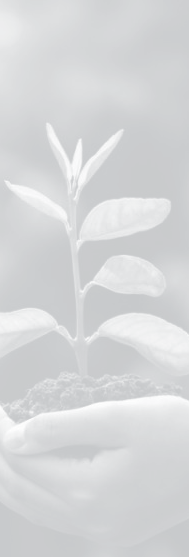 Aumesbtoi2e02n0thea viesto slaaviltausotceia:le eCpersoonraolenstaravvoiltraupesr un lungo periodo – in Italia e non solo – dalla pandemiadi Covid-19 (coronavirus). Un momento di grande fatica – e purtroppo, in troppi casi, di lutto – per molte famiglie e comu- nità, di generoso impegno per molti operatori della sanità e per molti ricercatori, di sofferenza per tutta la comunità nazionale.Voci della scienzaDal mondo della scienza sono venute diverse voci ad evidenziare come questa pandemia sembri avere an- che consistenti legami con la crisi socio-ambientale che vivia- mo. Si tratta di linee di ricerca consistenti, ma anche eviden- temente in via di approfondimento; fin d’ora però esse offrono importanti spunti di riflessione.La pandemia di Covid-19 sembra aver avuto origine da un virus precedentemente dimorante su una specie animale (pipistrelli con tutta probabilità), che ha acquisito la capacità di infettarci. Diversi studi hanno segnalato l’analogia tra quanto accaduto ed altre gravi epidemie (SARS, Ebola...), anch’esse originate dal passaggio agli esseri umani di patogeni precedentemente dimoranti su altre specie (zoonosi). Ragio- nevole allora supporre un collegamento tra l’elevata frequenza con cui tale dinamica si è realizzata negli ultimi decenni e le forme della presenza umana sul pianeta, che hanno aumen- tato la probabilità di trasmissione di infezioni, secondo il mec- canismo detto spillover.Nel caso del Covid-19 il passaggio sembra inparticolare associato al commercio di animali selvatici vivi in Cina, in condizioni di precaria sicurezza; in altri, però, esso sembra essere stato piuttosto favorito da una presenza ed un’azione via via più pervasiva di esseri umani nei diversi eco- sistemi del pianeta e/o da migrazioni di specie o popolazioni animali legate a modifiche dei rispettivi habitat (come quelle indotte dal riscaldamento globale). Un diverso rapporto con la Terra – più rigoroso nei rapporti con le altre specie; più attento15a Giornata per la custodia del creato - 1° settembre 2020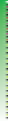 al contrasto al mutamento climatico ed al rispetto dell’integrità degli ecosistemi – sarebbe dunque anche un modo per ridurre la probabilità del verificarsi di simili eventi pandemici.Ad aggravare l’epidemia – specie nelle aree in cui maggiore è stato l’impatto – sembra aver contribuito tra l’altro anche l’inquinamento atmosferico, che indebolisce l’or- ganismo e lo espone maggiormente ad infezioni delle vie re- spiratorie. Operare per un ambiente meno inquinato, dunque, sarebbe anche una strategia a lungo termine per ridurre le pos- sibilità di diffusione di eventi sanitari.Stili di vita e  responsabilitàL’epidemia è stata anche un’occasione che ha evidenziato le profonde modifiche – negli stili di vita così come nelle dinamiche della vita socio-economica – cui siamo pronti per difendere un bene comune come la salute, quando perce- piamo una minaccia immediatamente incombente. Una parte significativa della popolazione, in effetti, ha accolto positiva- mente gli appelli alla responsabilità ed alla solidarietà venuti in quest’occasione.Abbiamo compreso al contempo che un’azione efficace esige competenza e coordinamento nelle istituzioni pubbliche, così come un forte orientamento al bene comune. Comprendere che la crisi socio-ambientale disegna emergenze non meno gravi – e con scale dei tempi ormai forse neppure troppo diverse – potrebbe aiutare la crescita di un’analoga as- sunzione di responsabilità da parte di soggetti individuali ed istituzioni anche per la cura della casa comune. Compren- diamo sempre meglio, infatti, che operare per il bene comune è possibile solo in un’ottica di ecologia integrale, attenta ai col- legamenti ed alle connessioni tra fenomeni a prima vista di- stanti; è possibile solo in una prospettiva lungimirante, che sa prevenire gli eventi catastrofici e non ne attende il drammatico verificarsi.SIMONE MORANDINI77 Simone Morandini. Vicepreside dell’Istituto di Studi Ecumenici San Bernardino di Venezia, Coordinatore del progetto Etica, Teologia e Filosofia della Fondazione Lanza di Padova, Membro del Gruppo di lavoro CEI “Cus- todia del Creato”.15a Giornata per la custodia del creato - 1° settembre 2020	 	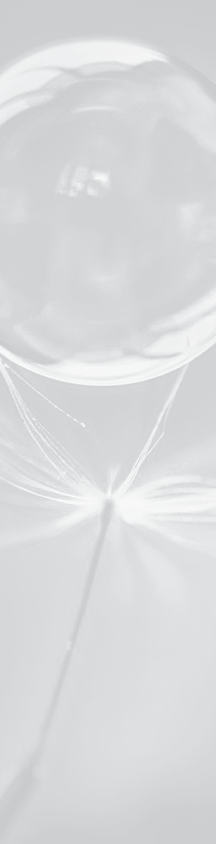 AlAcunli cteustni dii rtifeersimtie,ntop:  er  approfondire UFFICIO NAZIONALE PER I PROBLEMI SOCIALI E IL LAVORO - SERVIZIO NAZIONALE PER IL PROGETTO CULTURALE, Custodire il creato.Teologia, etica e pastorale, EDB, Bologna 2013.UFFICIO  NAZIONALE  PER I PROBLEMI  SOCIALI  E IL LAVORO  - SERVIZIONAZIONALE PER IL PROGETTO CULTURALE, Per custodire il creato. Teologia, etica e pastorale, Quaderni della Segreteria Generale della  CEI,  Nuova  Serie,  N.  7  febbraio  2013,  accessibile on line all’indirizzo http://www.progettoculturale.it/progettoculturale/allegati/31515/notiziario7_creato.pdf.PONTIFICIO  CONSIGLIO  DELLA  GIUSTIZIA  E  DELLA  PACE, Energia,Giustizia e Pace. Una riflessione sull’energia nel contesto at- tuale dello sviluppo e della tutela dell’ambiente, Libreria Edi- trice Vaticana, Città del Vaticano 2013.PONTIFICIO CONSIGLIO DELLA GIUSTIZIA E DELLA PACE, Terra e Ci-bo, Libreria Editrice Vaticana, Città del Vaticano 2015.UFFICIO  NAZIONALE  PER  I  PROBLEMI  SOCIALI  E  IL  LAVORO, SERVIZIO NAZIONALE  PER  IL  PROGETTO  CULTURALE  (a cura), Per una teo-logia del creato. Fondamenti biblici, patristici, teologici, etici,Quaderni della Segreteria Generale della CEI, 12 (2008), n. 15. UFFICIO NAZIONALE PER I PROBLEMI SOCIALI E IL LAVORO - SERVIZIONAZIONALE PER IL PROGETTO CULTURALE, Per il futuro della no-stra terra. Prendersi cura della creazione, Lanza / Gregoria- na, Padova 2005.UFFICIO NAZIONALE PER I PROBLEMI SOCIALI E IL LAVORO - SERVIZIONAZIONALE PER IL PROGETTO CULTURALE, Responsabilità per il creato. Un sussidio per le comunità, Elledici, Leumann (To- rino) 2002.Documenti e testi ecclesiali su temi ambientali:FRANCESCO, Lettera Enciclica “Laudato si’” sulla cura della casa comune.FRANCESCO, Esortazione apostolica “Evangelii gaudium”, specie nn. 215-6.15a Giornata per la custodia del creato - 1° settembre 2020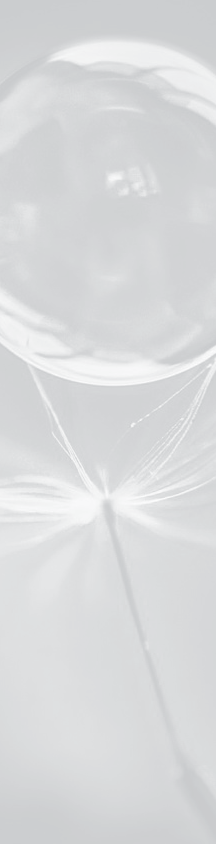 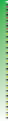 FRANCESCO, Messaggio per la Quaresima 2019 “L’ardente aspet- tativa della creazione è protesa verso la rivelazione dei figli di Dio” (Rom. 8, 19)FRANCESCO, Esortazione apostolica post-sinodale al popolo di Dio   e a tutte le persone di buona volontà “Querida Amazonia”SINODO  DEI  VESCOVI  2019,  Documento  finale  del  Sinodo  per l’Amazzonia, www.sinodoamazonico.vaBENEDETTO XVI, Lettera Enciclica “Caritas in veritate”, specie nn.48-51.BENEDETTO XVI, Se vuoi coltivare la terra, custodisci il creato.Messaggio per la Giornata Mondiale della Pace 2010GIOVANNI PAOLO II, Pace con Dio creatore, pace con tutto il crea- to, Messaggio per la Giornata Mondiale della Pace 1990PONTIFICIO CONSIGLIO DELLA GIUSTIZIA E DELLA PACE, Compendiodella Dottrina sociale della Chiesa, Libreria Editrice Vatica- na, Città del Vaticano 2004, cap. X: “Salvaguardare l’am- biente”, pp. 248-266.PONTIFICIA ACCADEMIA DELLE SCIENZE, PONTIFICIA ACCADEMIADELLE  SCIENZE SOCIALI, Climate Change and the Common Good.  A  Statement  of  The  Problem  And  the  Demand  for Transformative Solutions, 29 April 2015PONTIFICIA ACCADEMIA DELLE SCIENZE, PONTIFICIA ACCADEMIA DELLESCIENZE SOCIALI, Biological Extinction, Atti del Gruppo Con- giunto di Lavoro (27 February - 1 March 2017), Scripta Varia 134, Vatican City, 2017 (http://www.casinapioiv.va/content/ accademia/en/publications/scriptavaria/extinction.html).Fede nella creazione, teologia, spiritualitàAAVV. Ripensare la cura della casa comune. Laudato si’: il di- battito e le sfide, Focus di Studia Patavina 63 (2016), n.3, pp. 563-642.AAVV, Laudato si’ Un aiuto alla lettura, Libreria Editrice Vati- cana, Città del Vaticano 2016BARTHOLOMEOS I, Nostra Madre Terra, Qiqajon, Magnano 2015.BIGNAMI, Terra, aria, acqua e fuoco. Riscrivere l’etica ecolo- gica, EDB, Bologna 2012.LBOFF ET ALII, Curare madre terra. Commento all’enciclica Lau- dato si’ di papa Francesco, EMI, Bologna 201515a Giornata per la custodia del creato - 1° settembre 2020	 	BOUROUX, Dio è anche giardiniere. La creazione come ecolo- gia compiuta, Queriniana, Brescia 2016.E. CASTELLUCCI, La tela sfregiata. La responsabilità dell’uomo nel creato, Cittadella, Assisi 2019M. CARBAJO NUÑEZ, Sorella madre terra. Radici francescane del-  la Laudato si’, Messaggero, Padova 2017S. CAVALLI (a cura), La recezione ecumenica della Laudato si’,Studi Ecumenici 34 (2016), n. 1-2.R. CAVALLO, La Bibbia dell’ecologia. Riflessioni sulla cura del creato, Elledici, Torino 2018.E. CONTI (a cura), La questione ecologica oggi, Ancora, Milano 2018G. COPERTINO (a cura), La cura della casa comune, Ecumenica, Bari 2018M. DAL CORSO, B. SALVARANI, Le religioni e la cura della casa comune. Una ricezione interreligiosa dell’enciclica Laudato si’, Quaderni di Studi Ecumenici 33, Venezia 2016.L. D’AYALA VALVA, L. CREMASCHI, A. MAINARDI (A CURA), L’uomo custode del creato. Atti del XX Convegno internazionale di spiritualità ortodossa, Bose, 5-8 settembre 2012, Qiqajon, Magnano 2013F. DE FEO, Verbum divinum est omnis creatura. Il Vangelo del creato, Rubbettino, Soveria Mannelli 2019D. DOZZI (a cura), Con tutte le tue creature. Dall’enciclica Lau- dato si’ alla custodia del creato, Messaggero, Padova 2018.HOGAN, J. VILA-CHA, A. OROBATOR (A CURA), Ecologia e teo- logia della natura, Concilium 2018, n. 5KEHL, Creazione. Uno sguardo sul mondo, Queriniana, Bre- scia 2012J.I. KUREETHADAM, Cura della casa comune. Introduzione a Lau- dato si’; Sfide e prospettive per la sostenibilità, LAS, Roma 2015.J.I. KUREETHADAM, Dieci comandamenti verdi «Laudato si’», El- ledici, Leumann 2016U.M. YAÑEZ (a cura), Laudato si’. Linee di lettura interdiscipli- nari  per  la  cura  della  casa  comune,  Gregorian&Biblical Press, Roma 201715a Giornata per la custodia del creato - 1° settembre 2020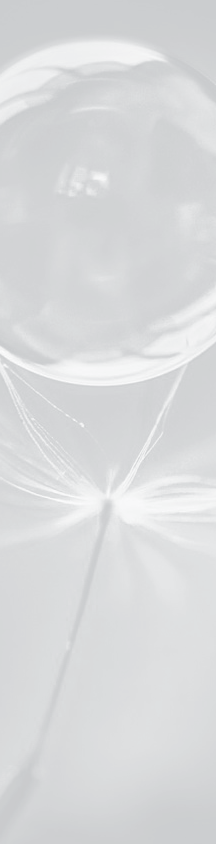 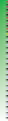 W. MAGNONI, P. MALAVASI (A CURA), Laudato si’. Niente di que-    sto mondo ci è indifferente. Le sfide dell’enciclica, Centro Am- brosiano, Milano 2018P. MALAVASI, C. GIULIODORI (a cura), Ecologia integrale. Lauda-     to si’. Ricerca, formazione, conversione, Vita&Pensiero, Mi- lano 2016.J. MOLTMANN, Il Dio vivente e la pienezza della vita, Querinia- na, Brescia 2018J. MOLTMANN, P. STEFANI, P. TRIANNI, La terra come casa comu-    ne. Crisi ecologica ed etica ambientale, EDB, Bologna 2017.S. MORANDINI, Cambiare rotta. Il futuro dell’Antropocene, EDB, Bologna 2020.E. PALLADINO, Approfondimenti e riflessioni sulla Laudato si’, Gregorian Biblical Presso, Roma 2017C.M. PARISI, Dalla theologia crucis al divenire della creazione. Il cammino teologico di Jürgen Moltmann, EDB, Bologna  2019.P. PORTOGHESI, Il sorriso di tenerezza. Letture sulla custodia del creato, Libreria Editrice Vaticana, Città del Vaticano 2014.U. SARTORIO, Tutto è connesso. Percorsi di ecologia integrale nel- la «Laudato si’», EMI, Bologna 2015.P. SEQUERI, Custodire il creato. Per un nuovo rapporto tra per- sona e creato, EMI, Bologna 2014.D. SORRENTINO, Laudato si’. Dal Cantico di frate Sole all’Enci- clica di Papa Francesco, Cittadella, Assisi 2015A. SPREAFICO, Il capolavoro imperfetto. Il creato tra meraviglia    e problema, EDB, Bologna 2019.L. TOMASSONE, Crisi ambientale ed etica. Un nuovo clima di giu- stizia, Claudiana, Torino 2015.P. TRIANNI, Per un vegetarianesimo cristiano, Messaggero, Pa- dova 2017Sostenibilità, biodiversità, mutamento climatico, eti- ca ambientaleFAO, Rapporto sullo stato della biodiversità nel mondo 2019 http://www.fao.org/3/CA3129EN/CA3129EN.pdfGLOBAL	FOOTPRINT	NETWORK,	Living	Planet	2018,https://www.footprintnetwork.org/living-planet-report/15a Giornata per la custodia del creato - 1° settembre 2020	 	A. GHOSH, La grande cecità. Il cambiamento climatico e l’im- pensabile, Neri Pozza, Vicenza 2017E. GIOVANNINI, L’utopia sostenibile, Laterza, Bari-Roma 2018M. MASCIA (A CURA), L’agire ecologico. Motivazioni, politiche e pratiche per la sostenibilità, Proget, Padova 2018M. MASCIA, S. MORANDINI, Etica del mutamento climatico, Mor- celliana, Brescia 2015.G. MASTROJENI, A. PASINI, Effetto serra, effetto guerra, Chiare- lettere, Milano 2018L. MERCALLI, Non c’è più tempo. Come reagire agli allarmi am- bientali, Einaudi, Torino 2018MINISTERO DELL’AMBIENTE, Strategia Nazionale per la Biodiver- sità. III Rapporto 2015/2016, https://www.minambiente.it/pagina/strategia-nazionale-la-biodiversitaS. MORANDINI (A CURA), Etica delle generazioni. Una generazio-   ne va, una generazione viene: che resta del futuro. Quattro dialoghi, Proget, Padova 2019.E. OSTROM, Beni comuni. Diversità, sostenibilità, governance. Scritti di Elinor Ostrom, Goware, Firenze 2019E. REALACCI, M. PENNISI, Scelte necessarie. Riflessioni e proposte    a  un  anno  dalla  Laudato  si’,  Imprimatur,  Reggio  Emilia 2016RETE CEPEA, Il suolo tra sfruttamento e sviluppo sostenibile. Un contributo al dibattito parlamentare, in Aggiornamenti So- ciali, n. 1/2017RETE CEPEA, Un clima di giustizia. Documento sui cambiamenti climatici in Aggiornamenti Sociali, n. 12/2018J. SACHS, L’era dello sviluppo sostenibile, Università Bocconi, Milano 2015A. SELLA, Miniguida dei nuovi stili di vita, Esca 2018UNEP (UNITED NATION ENVIRONMENT PROGRAM), Global Envi-ronmental Outlook 6 (2019), https://www.unenvironment.org/resources/global-environment-outlook-615a Giornata per la custodia del creato - 1° settembre 2020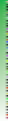 Molti sono i siti dedicati a temi ambientali; ci limitiamo qui a segnalarne alcuni che contengono materiali di particolare interesse circa l’impegno dei credenti per l’ambiente:Dicastero per il Servizio dello Sviluppo Umano Integrale:www.humandevelopment.vaHa accorpato il Pontificio Consiglio per la Giustizia e la Pa- ce, ereditandone l’azione, che spesso vede al centro la cura della terra.Ufficio Nazionale per i problemi sociali e il lavoro: www.lavoro.chiesacattolica.itNel sito della Chiesa Cattolica Italiana, all’interno della se- zione dell’Ufficio Nazionale per i problemi sociali e il lavoro è presente un percorso tematico sulla Custodia del creato (https://lavoro.chiesacattolica.it/category/ambiti/custodia- del-creato/), che include tra l’altro i materiali delle prece- denti Giornate per il Creato, nonché i testi dei convegni e dei seminari annuali.Il Consiglio Ecumenico delle Chiese: www.wcc-coe.orgNel sito del CEC si veda, in particolare, la pagina dedicata all’Unità III (Giustizia, Pace e Creazione), che offre pure molte risorse circa l’azione delle chiese membro per la sal- vaguardia del creato.Il Movimento Cattolico Mondiale per il Clima:www.catholicclimatemovement.global/it/Ispirato dalla Laudato si’, il Movimento – la cui diffusione è ormai planetaria – si propone di costruire una rete di sog- getti che operino per contrastare il mutamento climatico, rispondendo all’appello di papa Francesco.La rete di cooperazione internazionale per lo sviluppo e la solidarietà: www.cidse.orgCIDSE è la rete internazionale delle agenzie di sviluppo cat- toliche legate alle Conferenze Episcopali di Europa e Nord America, cui per l’Italia partecipa la FOCSIV. La rete elabora proposte politiche e svolge azioni di advocacy su temi quali: la governance globale, le risorse per lo sviluppo, l’alimenta- zione, l’agricoltura e il commercio sostenibile, la giustizia cli- matica, le imprese e i diritti umani. Il sito della FOCSIV ha una sezione (www.focsiv.it/ecologia-integrale-2/c) con parec- chi materiali per il contesto italiano, inclusa la recente Guida per comunità e parrocchie ecologiche.15a Giornata per la custodia del creato - 1° settembre 2020	 	La rete ambientale cristiana europea: www.ecen.orgMolti materiali sul rapporto tra sostenibilità e fede cristiana, come pure testi utili per la celebrazione della Giornata del creato sono presenti nel sito dell’Environmental Christian European Network, organizzazione ecumenica supportata dalla Conferenza delle delle Chiese Europee (KEK).Un Database di testi sulla salvaguardia del creato:www.progettoculturale.itIl database raccoglie testi e documenti ecclesiali sulla sal- vaguardia del creato fino al 2014: una risorsa preziosa, cui si accede dalla sezione Collaborazioni del sito del Ser- vizio Nazionale per il Progetto Culturale. Con parecchie centinaia di record, esso consente di accedere a materiali del Magistero cattolico nelle sue varie espressioni, del mo- vimento ecumenico e delle altre confessioni cristiane.La Rete Interdiocesana Nuovi Stili di Vita:www.reteinterdiocesana.wordpress.comSono ormai oltre ottanta le diocesi italiane che – tramite loro uffici pastorali – coordinano la loro azione in vista di una rinnovata pastorale mirante al rinnovamento degli sti- li di vita nel segno della sobrietà, della sostenibilità e della custodia del creato.MoraliaNel sito della rivista “Il Regno” lo spazio curato dall’As- sociazione Teologica Italiana per lo Studio della Morale (ATISM) dedica parecchi interventi ai nodi etici legati alla custodia del creato, sia nel Blog (www.ilregno.it/ moralia/blog) che nell’area Dialoghi (www.ilregno.it/ moralia/dialoghi).Alta Scuola per l’Ambiente http://asa.unicatt.it/L’Alta Scuola per l’Ambiente, presente nella sede brescia- na dell’Università Cattolica del Sacro Cuore, offre mate- riali e strumenti per una formazione all’ambiente con una forte caratterizzazione interdisciplinare.La rete dei Centri per l’Etica Ambientale (CEPEA): https://www.fondazionelanza.it/etica-e-politiche-ambientali. Alcune realtà italiane impegnate nell’etica ambientale si sono messe in rete per richiamare la centralità dei temi le- gati all’ambiente e alla sostenibilità. È disponibile tra l’al-15a Giornata per la custodia del creato - 1° settembre 2020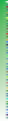 tro il documento su “Il cambiamento climatico come sfida etica e politica” elaborato in occasione della Conferenza di Parigi sul riscaldamento globale.Joint Diploma in Ecologia IntegraleIn risposta all’appello di Papa Francesco, diverse Facoltà Teologiche presenti in Roma hanno attivato un diploma congiunto di formazione sui temi della Laudato si’, met- tendo a disposizione docenti e sedi di lezione. Info sui ri- spettivi	siti	(ad	esempio	in www.unigre.it/sito/sito_2/ipp_it.php).Pontificia Università Antonianum http://antonianum.eu/it Il Centro per la ricerca della Pontificia Università Anto- nianum ha attivato dal 2017 un percorso Verso una rete internazionale per l’ecologia integrale, con seminari ed in- contri, proponendo tra l’altro un Percorso professionale in ecologia integrale.15a Giornata per la custodia del creato - 1° settembre 2020	 	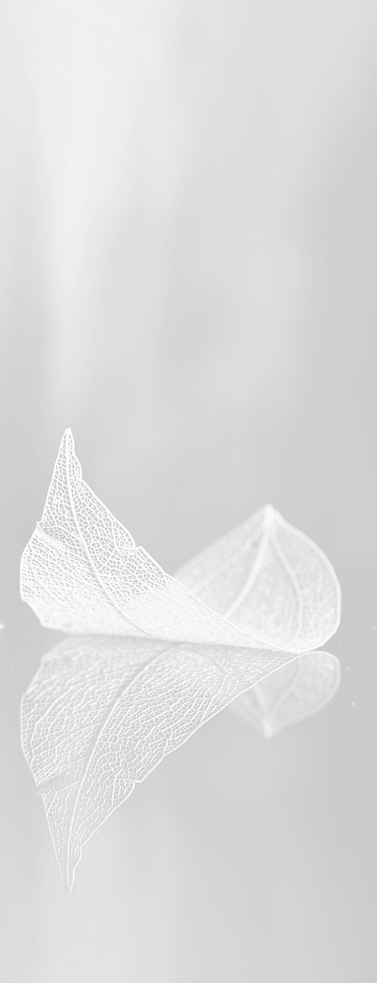 Celebrazioneproposta dal SAE (Segretariato Attività Ecumeniche),a cura di Erica Sfredda, predicatrice localedella Chiesa ValdeseINGRESSOCanto  d’inizio  (possibilmente  un  canto  cheesprima la gioia del ritrovarsi – per esempio “Come è bello, come dà gioia, che i fratelli stiano insieme”)Mentre  l’assemblea  canta,  i  celebranti  (o  altri membri della comunità) entrano in processione: il primo porta una Bibbia aperta, il secondo una brocca contenente acqua, il terzo un ramo di spiga, il quarto una forma di pane casereccio, il quinto dei fiori di campo, l’ultimo porta un cesto pieno di fiori fatti con la carta, possibilmente molto colorata, o disegnati o stampati... Naturalmente, in ogni situazione si potranno sceglie- re elementi che siano più evocativi per quella comunità o zona geografica, i segni possono essere anche di più, se si vogliono mostrare più elementi o di meno, a seconda delle situazioni. Gli oggetti dovrebbero essere poggiati in modo che restino visibili durante tutta la celebrazione.INDIRIZZO DI BENVENUTOC. Il nostro aiuto è nel nome del Padre che ci ha creati, del Figlio che ci ha salvati e dello Spirito Santo che ci sostie- ne.T. Amen!C. La grazia del nostro signore Gesù Cristo, l’amore del Padre e la comunione con lo Spirito sia con ognuno e ognuna di voi.T. E con il tuo Spirito!15a Giornata per la custodia del creato - 1° settembre 2020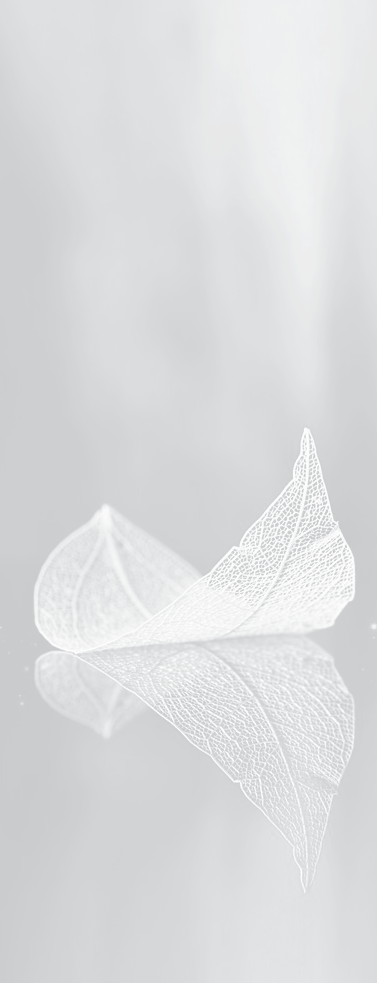 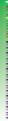 Salmo 148La lettura del salmo è alternata con un ritornello di lode del- l’assemblea (per esempio quello del canto “Laudato sii, o mi Si- gnore”)Rit.L. 1 Alleluia. Lodate il Signore dai cieli, lodatelo nell’alto dei cieli. 2 Lodatelo, voi tutti, suoi angeli, lodatelo, voi tutte, sue schiere. 3 Lodatelo, sole e luna, lodatelo, voi tutte, fulgide stelle. 4 Lodatelo, cieli dei cieli, voi, acque al di sopra dei cieli. 5 Lodino il nome del Signore, perché al suo comando sono stati creati.Rit.L. 6 Li ha resi stabili nei secoli per sempre; ha fissato un de- creto che non passerà. 7 Lodate il Signore dalla terra, mostri marini e voi tutti, abissi, 8 fuoco e grandine, neve e nebbia, vento di bufera che esegue la sua parola, 9 monti e voi tutte, colline, alberi da frutto e voi tutti, cedri, 10 voi, bestie e ani- mali domestici, rettili e uccelli alati.Rit.L. 11 I re della terra e i popoli tutti, i governanti e i giudici della terra, 12 i giovani e le ragazze, i vecchi insieme ai bambini 13 lodino il nome del Signore, perché solo il suo nome è su- blime: la sua maestà sovrasta la terra e i cieli. 14 Ha accre- sciuto la potenza del suo popolo. Egli è la lode per tutti i suoi fedeli, per i figli d’Israele, popolo a lui vicino.Rit. (se si è scelto il canto Laudato sii, ora si potrebbe cantare completo con le strofe)C. Care sorelle e cari fratelli in Cristo, da quando nel 1983, la sesta assemblea del Consiglio Ecumenico delle Chiese (che riunisce le chiese ortodosse ed evangeliche del mondo), ha lanciato il processo “Giustizia, pace e salvaguardia del Creato”, è iniziato un percorso di sempre maggiore respon- sabilizzazione da parte di tutte le chiese cristiane nei con- fronti della Creazione, che è culminato nel 1989 con la isti- tuzione, fortemente caldeggiata dalla Chiesa Ortodossa, di una giornata “di protezione dell’ambiente”, a cui hanno aderito tutte le chiese Cristiane.15a Giornata per la custodia del creato - 1° settembre 2020	 	Stasera rifletteremo e pregheremo insieme a partire dalle parole della Genesi: il Signore ci ha donato la terra, le ac- que, le nubi che stanno nel cielo, gli animali e le piante del- la terra, ma noi invece che essere riconoscenti e ricolmi di gioia e di lode, abbiamo depredato, distrutto, alienato, e la vita stessa ormai è in pericolo. Come ha detto lo scorso an- no papa Francesco, proprio in occasione di questa giorna- ta.“Egoismi e interessi hanno fatto del creato, luogo di incontro e di condivisione, un teatro di rivalità e di scontri. Così si è messo in pericolo lo stesso ambiente, cosa buona agli occhi di Dio divenuta cosa sfruttabile nelle mani dell’uomo. Il de- grado si è accentuato negli ultimi decenni: l’inquinamento costante, l’uso incessante di combustibili fossili, lo sfrutta- mento agricolo intensivo, la pratica di radere al suolo le fo- reste  stanno  innalzando  le  temperature  globali  a  livelli  di guardia. L’aumento dell’intensità e della frequenza di feno- meni  meteorologici  estremi  e  la  desertificazione  del  suolo stanno mettendo a dura prova i più vulnerabili tra noi. Lo scioglimento dei ghiacciai, la scarsità d’acqua, l’incuria dei bacini idrici e la considerevole presenza di plastica e micro- plastica negli oceani sono fatti altrettanto preoccupanti, che confermano l’urgenza di interventi non più rimandabili. Ab- biamo creato un’emergenza climatica, che minaccia grave- mente la natura e la vita, inclusa la nostra.”L’ambiente non è arrivato ad essere quello che è oggi dasolo; per una sua riconversione che gli restituisca lo splen- dore originario, è necessario prima di tutto comprendere ed accogliere il nostro allontanamento dal progetto di Dio per tutta la Sua creazione.CONFESSIONE DI PECCATO e ANNUNCIO DEL PERDONOC. Preghiamo insieme quindi, chiedendo perdono per la no- stra indifferenza e il nostro egoismo che ci hanno portati sull’orlo di un baratro. Lasciamoci guidare dalla lettura del racconto della creazione:L. 1 In principio Dio creò il cielo e la terra. 2 La terra era infor- me e deserta e le tenebre ricoprivano l’abisso e lo spirito di Dio aleggiava sulle acque. 3 Dio disse: “Sia la luce!”. E la15a Giornata per la custodia del creato - 1° settembre 2020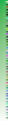 luce fu. 4 Dio vide che la luce era cosa buona e Dio separò la luce dalle tenebre. 5 Dio chiamò la luce giorno, mentre chiamò le tenebre notte. E fu sera e fu mattina: giorno pri- mo. 6 Dio disse: “Sia un firmamento in mezzo alle acque per separare le acque dalle acque”. 7 Dio fece il firmamento e separò le acque che sono sotto il firmamento dalle acque che sono sopra il firmamento. E così avvenne. 8 Dio chiamò il firmamento cielo. E fu sera e fu mattina: secondo giorno.C. O Signore, Padre e Madre nostra, ti chiediamo perdono perché non sappiamo più distinguere il giorno dalla notte, la luce dalle tenebre, il cielo dalla terra.T.  Come  By  Here,  My  Lord,  Come  By  Here  (la musica è quella di Kumbaya)L. 9 Dio disse: “Le acque che sono sotto il cielo si raccolgano in un unico luogo e appaia l’asciutto”. E così avvenne. 10 Dio chiamò l’asciutto terra, mentre chiamò la massa delle acque mare. Dio vide che era cosa buona. 11 Dio disse: “La terra produca germogli, erbe che producono seme e alberi da frutto, che fanno sulla terra frutto con il seme, ciascuno secondo la propria specie”. E così avvenne. 12 E la terra pro- dusse germogli, erbe che producono seme, ciascuna secon- do la propria specie, e alberi che fanno ciascuno frutto con il seme, secondo la propria specie. Dio vide che era cosa buona. 13 E fu sera e fu mattina: terzo giorno.C. O Signore, Padre e Madre nostra, ti chiediamo perdono perché non abbiamo rispetto per i frutti e i fiori e le erbe che ci danno la vita e la gioia del cuore, perché vogliamo impossessarci dell’acqua e sprecarla, mentre ci sono popoli che muoiono di sete.T. Come By Here, My Lord, Come By HereL. 14 Dio disse: “Ci siano fonti di luce nel firmamento del cielo, per separare il giorno dalla notte; siano segni per le feste, per i giorni e per gli anni 15 e siano fonti di luce nel firma- mento del cielo per illuminare la terra”. E così avvenne. 16 E Dio fece le due fonti di luce grandi: la fonte di luce mag- giore per governare il giorno e la fonte di luce minore per governare la notte, e le stelle. 17 Dio le pose nel firmamento del cielo per illuminare la terra 18 e per governare il giorno15a Giornata per la custodia del creato - 1° settembre 2020	 	e la notte e per separare la luce dalle tenebre. Dio vide che era cosa buona. 19 E fu sera e fu mattina: quarto giorno.C. O Signore, Padre e Madre nostra, ti chiediamo perdono perché a causa della nostra ingordigia e della nostra avidità abbiamo alterato il clima dell’intera nostra madre terra; noi non abbiamo consapevolezza delle nostre responsabilità e viviamo come se non fossimo noi stessi la causa del degra- do che ci circonda.T. Come By Here, My Lord, Come By HereL. 20 Dio disse: “Le acque brulichino di esseri viventi e uccelli volino sopra la terra, davanti al firmamento del cielo”. 21 Dio creò i grandi mostri marini e tutti gli esseri viventi che guiz- zano e brulicano nelle acque, secondo la loro specie, e tutti gli uccelli alati, secondo la loro specie. Dio vide che era cosa buona. 22 Dio li benedisse: “Siate fecondi e moltiplicatevi e riempite le acque dei mari; gli uccelli si moltiplichino sulla terra”. 23 E fu sera e fu mattina: quinto giorno.C. O Signore, Padre e Madre nostra, ti chiediamo perdono perché tutto ciò che hai creato è una cosa buona, ma noi  la trattiamo come fossero oggetti di consumo per il nostro piacere. Abbiamo perso il senso di essere parte di un mon- do ricco e meraviglioso.T. Come By Here, My Lord, Come By HereC. 24 Dio disse: “La terra produca esseri viventi secondo la loro specie: bestiame, rettili e animali selvatici, secondo la loro specie”. E così avvenne. 25 Dio fece gli animali selva- tici, secondo la loro specie, il bestiame, secondo la propria specie, e tutti i rettili del suolo, secondo la loro specie. Dio vide che era cosa buona. 26 Dio disse: “Facciamo l’uomo a nostra immagine, secondo la nostra somiglianza: dòmini sui pesci del mare e sugli uccelli del cielo, sul bestiame, su tutti gli animali selvatici e su tutti i rettili che strisciano sul- la terra”. 27 E Dio creò l’uomo a sua immagine; a immagine di Dio lo creò: maschio e femmina li creò. 28 Dio li bene- disse e Dio disse loro: “Siate fecondi e moltiplicatevi, riem- pite la terra e soggiogatela, dominate sui pesci del mare e sugli uccelli del cielo e su ogni essere vivente che striscia15a Giornata per la custodia del creato - 1° settembre 2020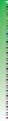 sulla terra”. 29 Dio disse: “Ecco, io vi do ogni erba che pro- duce seme e che è su tutta la terra, e ogni albero fruttifero che produce seme: saranno il vostro cibo. 30 A tutti gli ani- mali selvatici, a tutti gli uccelli del cielo e a tutti gli esseri che strisciano sulla terra e nei quali è alito di vita, io do in cibo ogni erba verde”. E così avvenne. 31 Dio vide quanto aveva fatto, ed ecco, era cosa molto buona. E fu sera e fu mattina: sesto giorno.C. O Signore, Padre e Madre nostra, ti chiediamo perdono perché non viviamo come se fossimo stati creati a Tua im- magine e somiglianza, non viviamo per onorare il Tuo No- me, ma ci accontentiamo di sopravvivere sfruttando e mal- trattando i Tuoi doni.T. Come By Here, My Lord, Come By HereC. Ma il Signore è buono e misericordioso!C. Dio ci assicura la sua grazia, che ci rende saldi e ci risana: Fedele è Dio che vi ha chiamati alla comunione con il Fi- glio suo Gesù Cristo, Signore nostro. (I Corinzi 1,9)C. Cari fratelli e care sorelle il Signore che ci accetta così come siamo, il Signore che ci ama così come siamo, il Signore che ci conosce per chi siamo veramente, ci libera e ci dona ancora la vita e la gioia di viverla, ci dona ancora la natura, che siamo noi stessi e tutto ciò che ci circonda, e ci dà la possibilità ancora di godere con cuore allegro in mezzo ad essa e di partecipare al banchetto del Regno che viene. E dunque a tutti voi che vi pentite e cercate il perdono di Dio, noi annunciamo che il vostro peccato è perdonato nel no- me del Padre, del Figlio e dello Spirito Santo. Amen.T. Canto di ringraziamentoCONFESSIONE DI FEDEC. Cari fratelli e sorelle, proclamiamo insieme la nostra comu- ne fede nel nostro Signore Padre, Figlio e Spirito Santo.T. Crediamo in Dio, creatore e sostegno di ogni forma di vita, il quale ci chiama ad essere i suoi collaboratori nella crea- zione e nella redenzione del mondo.15a Giornata per la custodia del creato - 1° settembre 2020	 	Crediamo che Dio è rivelato in Cristo Gesù come colui che stringe un patto con e per l’umanità e ogni forma di vita sul- la terra. Noi viviamo nella luce della promessa che Gesù Cristo è venuto affinché tutti abbiano la vita in abbondan- za.Crediamo che Dio, nella potenza dello Spirito Santo, ci dà le basi per una vita globale che rispetti al creazione, che ri- costituisca la comunità umana, che trasformi i singoli, che operi una giusta distribuzione delle risorse, che celebri la vita per tutti.Crediamo che le nazioni e la comunità mondiale in ogni tempo sono responsabili davanti a Dio del modo in cui or- ganizzano la casa comune dell’umanità. Gli esseri umani sono chiamati continuamente a scegliere tra il Dio unico e vero e i falsi dèi della ricchezza e del potere.Crediamo che nel nostro tempo la Chiesa è particolarmen- te chiamata a prendere le difese di coloro che soffrono e di dar voce al grido che si leva dalla terra contro la crescente ingiustizia economica e la crescente distruzione ecologica, affinché scorra il diritto come acqua e la giustizia come un torrente perenne.Crediamo che Dio ci chiama a seguire Gesù Cristo nel por- tare la buona notizia ai poveri, nel procacciare salute e gua- rigione per coloro che sono malati, nel proclamare libertà ai prigionieri e pace in un mondo di guerra, nell’abbraccia- re i rifiutati e gli esclusi, nell’onorare la diversità e nel trat- tare donne e uomini come aventi parte uguale nella chiesa e nella società.Crediamo che la comunità locale – popolo di Dio, corpo di Cristo, comunità dello Spirito – è chiamata ad essere un segno e una testimonianza della missione di Dio in ogni luogo e che l’obbedienza è la misura della nostra fede. (Commissione globalizzazione e ambiente della Federazione delle Chiese Evangeliche in Italia)ASCOLTO DELLA PAROLA DEL SIGNOREPreghiera di illuminazioneC. Signore, noi apriamo la Scrittura e desideriamo ascoltare e comprendere la Tua Parola: apri le nostre orecchie e i nostri15a Giornata per la custodia del creato - 1° settembre 2020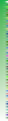 cuori, concedici di non avere un ascolto distratto, ma facci sentire coinvolti e coinvolte. Illumina le nostre menti e non permettere che andiamo via di qui senza aver almeno cer- cato di cambiare, senza aver tentato di oltrepassare il rista- gno nel quale spesso ci lasciamo andare.T. Amen!PRIMA LETTURAGeremia 5, 20-2820 Annunciatelo nella casa di Giacobbe, fatelo udire in Giu- da e dite: 21 “Ascolta, popolo stolto e privo di senno, che ha occhi ma non vede, ha orecchi ma non ode. 22 Non mi teme- rete? Oracolo del Signore. Non tremerete dinanzi a me, che ho posto la sabbia per confine al mare, limite perenne che non varcherà? Le sue onde si agitano ma non prevalgono, rumo- reggiano ma non l’oltrepassano”.23 Questo popolo ha un cuore indocile e ribelle; si voltano indietro e se ne vanno, 24 e non dicono in cuor loro: “Temiamo il Signore, nostro Dio, che dona la pioggia autunnale e quella primaverile a suo tempo, che custodisce per noi le settimane fissate per la messe”. 25 Le vostre iniquità hanno sconvolto quest’ordine e i vostri peccati tengono lontano da voi il be- nessere; 26 poiché tra il mio popolo si trovano malvagi, che spiano come cacciatori in agguato, pongono trappole per prendere uomini. 27 Come una gabbia piena di uccelli, così le loro case sono piene di inganni; perciò diventano grandi e ric- chi. 28 Sono grassi e pingui, oltrepassano i limiti del male; non difendono la causa, non si curano della causa dell’orfano, non difendono i diritti dei poveri.C. Parola di DioT.  Rendiamo grazie a Dio che ha voluto creare la Terra   e tutto ciò che in essa viveSECONDA LETTURARomani 8,19-2219 L’ardente aspettativa della creazione, infatti, è protesa verso la rivelazione dei figli di Dio. 20 La creazione infatti è15a Giornata per la custodia del creato - 1° settembre 2020	 	stata sottoposta alla caducità - non per sua volontà, ma per volontà di colui che l’ha sottoposta - nella speranza 21 che an- che la stessa creazione sarà liberata dalla schiavitù della cor- ruzione per entrare nella libertà della gloria dei figli di Dio. 22 Sappiamo infatti che tutta insieme la creazione geme e soffre le doglie del parto fino ad oggi.C. Parola di DioT. Rendiamo grazie a Dio che salva, ascolta e guarisceVANGELOT. Canto (Alleluja)Luca 12,22-3122 Poi disse ai suoi discepoli: “Per questo io vi dico: non preoccupatevi per la vita, di quello che mangerete; né per il corpo, di quello che indosserete. 23 La vita infatti vale più del cibo e il corpo più del vestito. 24 Guardate i corvi: non semi- nano e non mietono, non hanno dispensa né granaio, eppure Dio li nutre. Quanto più degli uccelli valete voi! 25 Chi di voi, per quanto si preoccupi, può allungare anche di poco la pro- pria vita? 26 Se non potete fare neppure così poco, perché vi preoccupate per il resto? 27 Guardate come crescono i gigli: non faticano e non filano. Eppure io vi dico: neanche Salo- mone, con tutta la sua gloria, vestiva come uno di loro. 28 Se dunque Dio veste così bene l’erba nel campo, che oggi c’è e domani si getta nel forno, quanto più farà per voi, gente di po- ca fede. 29 E voi, non state a domandarvi che cosa mangerete e berrete, e non state in ansia: 30  di tutte queste cose vanno   in cerca i pagani di questo mondo; ma il Padre vostro sa che ne avete bisogno. 31 Cercate piuttosto il suo regno, e queste cose vi saranno date in aggiunta.C. Parola del Signore.T. Lode a Te  o Cristo, Salvatore e Redentore di ognuno  e ognuna di noi15a Giornata per la custodia del creato - 1° settembre 2020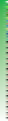 INTERLUDIOOve possibile si può eseguire un breve brano esclusivamente strumentale, che aiuti i fedeli a concentrarsi e a riflettere sui passi appena ascoltati.PREDICAZIONERACCOLTA DELLE OFFERTEC. Vogliamo ora raccogliere le nostre offerte, offerte che fac- ciamo in nome di Dio e che davanti a lui presentiamo. Esse sono a loro volta una forma di preghiera e le vogliamo dun- que dare con gioia, perché «Dio ama un donatore allegro», e con riconoscenza, perché è da Dio che ci giunge ogni ric- chezza.In questa occasione, si può decidere di devolvere le offerte per qualche iniziativa particolare che sia di sostegno all’ambien- te. Durante la raccolta si può fare un canto. Alla fine c’è una preghiera di ringraziamento e benedizione per le offerte.C. PreghiamoEcco Signore davanti a te le nostre offerte, denaro che sap- piamo non dona la felicità quando è trattenuto con egoi- smo e avidità, ma che può invece essere uno strumento ef- ficace del tuo amore quando viene donato e condiviso. La- scia che venga rettamente amministrato per la tua opera. Amen.Prima della preghiera finale vengono a questo punto distri- buiti i fiori di carta che erano stati portati in chiesa nella pro- cessione iniziale. Il celebrante spiegherà brevemente il senso di questo piccolo dono.C. Ora distribuiremo dei fiori: sono belli, ma sono fragili, se li maltrattate o li appoggiate sotto altre cose si rovineranno. Essi simboleggiano la creazione: bella, ma fragile. Alle volte a noi sembra che sia eterna ed indistruttibile, ma non è co- sì. Anzi alle volte una piccola azione malfatta in un angolo del mondo ha ripercussioni in ogni latitudine del pianeta. Dobbiamo avere cura di questa terra che è la nostra casa,  il luogo dove nasciamo, dove cresciamo i nostri figli, dove trascorriamo le nostre esistenze. Così come dobbiamo ave- re cura della nostra auto, della nostra casa, del nostro cor-15a Giornata per la custodia del creato - 1° settembre 2020	 	po. La terra è di tutti, ma è anche di ciascuno e ciascuna  di noi e dunque tutti dobbiamo averne cura. Questo fiore che vi viene distribuito simboleggia la nostra terra e la no- stra vita: fragile e bella, da custodire con amore.PREGHIERE DEI FEDELIPreghiamo:O Signore, noi abbiamo costruito disarmonia, diffidenza e violenza, oppressione e sfruttamento che minacciano la vi- sta stessa del nostro pianeta. Ricordaci che tutti e tutte noi, ma anche tutta la creazione ti appartengono e che noi non siamo i padroni della Terra, ma solo i suoi amministratori.Con il tuo Spirito Santo, accendi la nostra determinazione, in modo che un giorno diverso nasca nel mondo.Preghiamo che nei nostri cuori possano crescere i semi della tua grazia e del tuo perdono, in modo che possano prospe- rare nuove possibilità di fare il bene.Preghiamo che la Chiesa di Gesù Cristo sia più coraggiosa che prudente.Dacci la forza dell’aquila, l’umiltà della colomba, e che ci uniamo agli altri nella loro ricerca di una pace duratura ba- sata sulla giustizia.(Jean-Paul Walther)C. Te lo chiediamo nel nome di Gesù, venuto tra noi per ren- derci nuove creature. Con le Sue parole ti preghiamoT. Padre nostroBENEDIZIONE E INVIOOr a Colui che può, mediante la potenza che opera in noi, fare infinitamente di più di quel che domandiamo o pensiamo, a Lui sia la gloria nella Chiesa, e in Cristo Gesù, per tutte le età, nei secoli dei secoli. Amen.(Efesini 3,20-21)Andiamo in pace, e la pace di Cristo dimori in noi, nelle nostre famiglie, in tutto il popolo di Dio. Amen.T. Canto Finale15a Giornata per la custodia del creato - 1° settembre 2020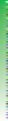 Intercessioni(per celebrazione eucaristica o altro incontro di preghiera per il Tempo del Creato)PresidenteDio della speranza, che mandi il tuo Spirito a rinnovare la faccia della terra, purifica le nostre mani ed i nostri cuori, per- ché ora e sempre siamo operatori di vitaLettoreRipetiamo insieme:Dio della speranza, dona lo Spirito di vitaAssembleaDio della speranza, dona lo Spirito di vitaL Ti preghiamo, Signore, per la tua Chiesa: testimoni corag- giosamente il Vangelo della vita per ogni uomo e donna, per l’intera creazioneA Dio della speranza, dona lo Spirito di vitaL Ti preghiamo Signore, per il nostro pianeta malato, per la Terra che geme e soffre per il degrado che la investe; inse- gnaci a custodirne la bellezza vivificanteA Dio della speranza, dona lo Spirito di vitaL Ti preghiamo, Signore, per l’umanità sofferente: liberaci dal male e da tutto ciò che impedisce una vita buona; indicaci il cammino al tuo Regno di paceA Dio della speranza, dona lo Spirito di vitaL Ti preghiamo, Signore, per le vittime della malattia e i morti per l’inquinamento: accoglili nel tuo regno di luce; sostieni e conforta i familiari e gli amici;A Dio della speranza, dona lo Spirito di vitaL Ti preghiamo Signore per chi generosamente opera per la vita: per i medici e gli operatori sanitari, per chi si prende cura della terra: proteggili dal male e sostieni le loro maniA Dio della speranza, dona lo Spirito di vita15a Giornata per la custodia del creato - 1° settembre 2020	      L Ti preghiamo, Signore, per i poveri, per i senza casa, per i più deboli; insegnaci la cura per i fragili, specie nei tempi difficiliA Dio della speranza, dona lo Spirito di vitaL Ti preghiamo, Signore, per questa comunità: testimoni in stili di vita rinnovati la speranza che tu le doniA Dio della speranza, dona lo Spirito di vitaP Dio Padre, da cui proviene ogni buon dono di vita, il tuo Spirito sostenga in noi la fede, la speranza e la carità, per- ché anche in tempi difficili sappiamo abitare la tua crea- zione in novità di vita. Per Cristo, tuo Figlio, primogenito di nuova creazione e Signore nostro.A Amen15a Giornata per la custodia del creato - 1° settembre 2020Speprunletiddoimpenreidchiceadzieolnmeese di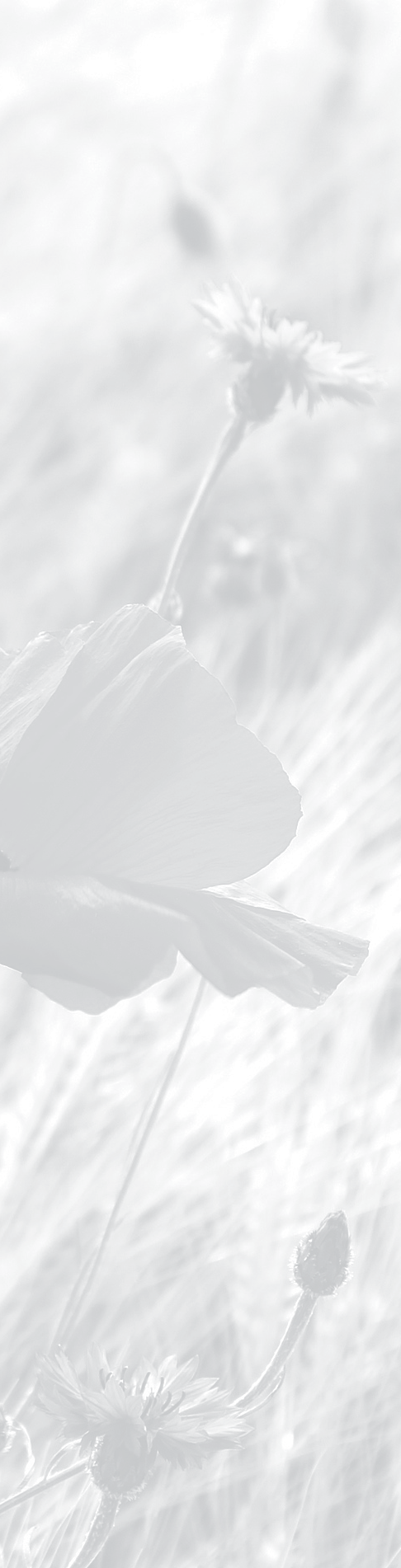 settembrEez 33,1-7-9; Sal 94 (Ascoltate oggi la voce del Signore); Rm 13,8-10; Mt 18,15-20Ascoltate. Questa è la parola d’ordine per oggi. Bisogna ascoltare senza indurire il cuore, ricorda il salmo. Non basta sentire ciò che viene detto, bisogna farsi muovere, farsi trasformare dalle parole pronunciate. Innanzitutto, dalle parole del Signore che è il nostro Creatore, Colui che ha pla- smato l’intera terra.Che cosa ci viene detto? Di amarci e di ascol- tarci a vicenda. Questo evidenziano i versetti della lettera ai Romani e il passo del Vangelo. Oggi, ai tempi del cambiamen- to climatico, è necessario includere nel nostro amore e nel no- stro ascolto non solo gli esseri umani, ma l’intero creato.Qual è il nostro compito come chiesa? Ce lo in- segna il profeta. Siamo chiamati a essere sentinelle. Il nostro mandato è quello di avvertire che siamo davvero in pericolo, che la vita su questa terra è minacciata. Minacciata dai nostri stili di vita, che consumano le risorse dei beni comuni invece di condividerle e che inquinano e distruggono la terra invece di salvaguardarla.Saremo sentinelle più convincenti, se noi stessi praticheremo stili di vita che custodiscono il creato.PASTORA DOROTHEE MACK (CHIESA VALDESE)15a Giornata per la custodia del creato - 1° settembre 2020	 	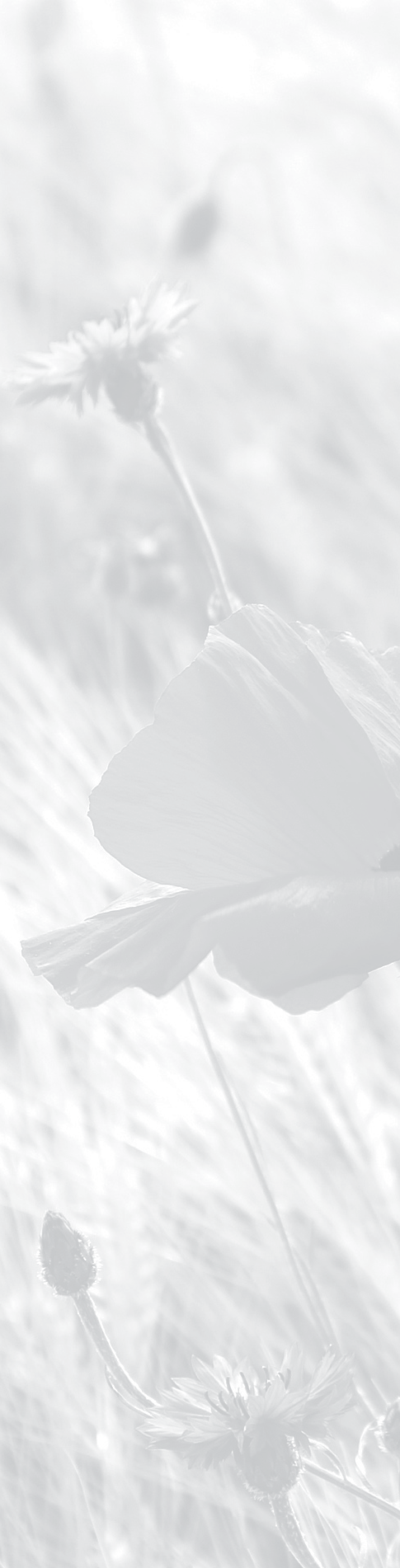 Sir 27,30 - 28,7, NV 27,33 - 28,9; Sal 102 (Il Si-gnore è buono e grande nell’amore); Rm 14,7-9; Mt 18,21-35“Se mio fratello commette colpe contro di me, quante volte dovrò perdonargli? Fino a sette volte?”Il padrone della parabola evangelica ebbe com- passione del servo che gli doveva restituire una cifra molto al- ta e gli condonò il debito, ma il servo pensando solo a sé non fece lo stesso. Volere o no, non viviamo da soli e per noi stessi (II lettura) ma in un contesto sociale più ampio, dove il mio agire errato si ripercuote sull’umanità e su tutta la creazione. Diventa importante comprendere che esiste un’interdipenden- za vitale perché spesso “manca la coscienza di un’origine co- mune, di una mutua appartenenza e di un futuro condiviso da tutti” (Laudato si’, n. 206).Pertanto fare l’esperienza del perdono di Dio,riconoscendo i segni del suo amore – che è da sempre (vedi salmo) –, ci conduce a un ascolto attento delle necessità del- l’altro, ma anche del grido della terra, con cuore rinnovato. Solo così potranno scaturire atteggiamenti e stili di vita rispet- tosi verso l’uomo e l’ambiente, leggendoci parte di quella crea- zione dove tutto è in relazione, tutto è connesso.GLORIA MARI (ASSOCIAZIONE NOCETUM)Is 55,6-9; Sal 144 (Il Signore è vicino a chi lo invoca); Fil 1,20c-24.27a; Mt 20,1-16“Quanto il cielo sovrasta la terra, tanto le mie vie sovrastano le vostre vie, i miei pensieri sovrastano i vostri pen- sieri”. In Gesù il Padre ci ha rivelato apertamente le sue vie e i suoi pensieri, rivelando il senso stesso delle dinamiche del creato. In Lui, infatti, il cielo si è fatto terra, per rendere la terra parte del cielo. I pensieri di Dio sono misericordia e carità; la sua via l’incarnazione. La Parola oggi ci invita ad abbracciare le vie e i pensieri del nostro Dio, corrispondendo nella nostra vita alla sua generosità ed alla sua gratuita cura per la terra.Se i primi operai si accordano col padrone della vigna per il loro salario giornaliero, gli ultimi accettano di an-15a Giornata per la custodia del creato - 1° settembre 2020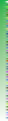 dare fidandosi semplicemente della sua chiamata: “Andate an- che voi nella vigna; quello che e giusto ve lo darò”. Il contributo degli operai dell’ultima ora vale forse meno rispetto a quello dei primi? Ma proprio grazie a loro il lavoro viene completato! Gesù ha scelto di essere uno di questi ‘ultimi’: compie la vo- lontà del Padre con fiducia e porta a compimento l’opera della salvezza. Che posto hanno questi ‘ultimi’ nelle nostre comu- nità?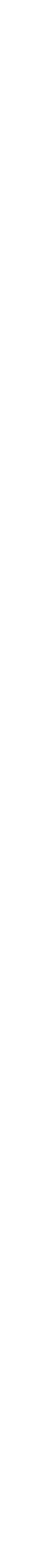 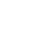 DON GRAZIANO GAVIOLI (PARROCO E PASTORALEMIGRANTES)Ez 18,25-28; Sal 24 (Ricòrdati, Signore, della tua misericordia); Fil 2,1-11; Mt 21,28-32Il tema della misericordia è fondamentale per comprendere la giustizia di Dio. Non possiamo eludere la giu- stizia dalla misericordia nella vita di ogni giorno, nel rapporto reciproco e nel nostro rapporto con Dio, nel nostro rispetto verso la Creazione di Dio. La filantropia di Dio ci fa superare la ingiustizia, solamente se sappiamo riconoscerla e abbiamo la forza di superare la via verso la morte, più facile, più larga, rispetto alla via stretta per la vita.Ma in noi ci deve essere la carità. La esperienza profonda dell’amore di Dio diviene il termine di paragone af- finché questa carità nella fede, sappia sviluppare in ognuno l’essere santi per Cristo. Camminare verso la santità è com- piere la volontà del Padre, è compiere un percorso di conver- sione, di cambio di mentalità, essere capaci di credere oltre ogni disegno umano, per comprendere la forza dell’amore di- vino, che offre in tutto e per tutto gioia e consolazione. Se ab- biamo avuto pertanto poca attenzione per il Creato di Dio, c’è ancora la opportunità di pentirci e credere. La misericordia al- lora sarà giustizia e carità.ARCHIM. ATHENAGORAS FASIOLO (ARCIDIOCESI ORTODOSSA D’ITALIA E MALTA)15a Giornata per la custodia del creato - 1° settembre 2020	 	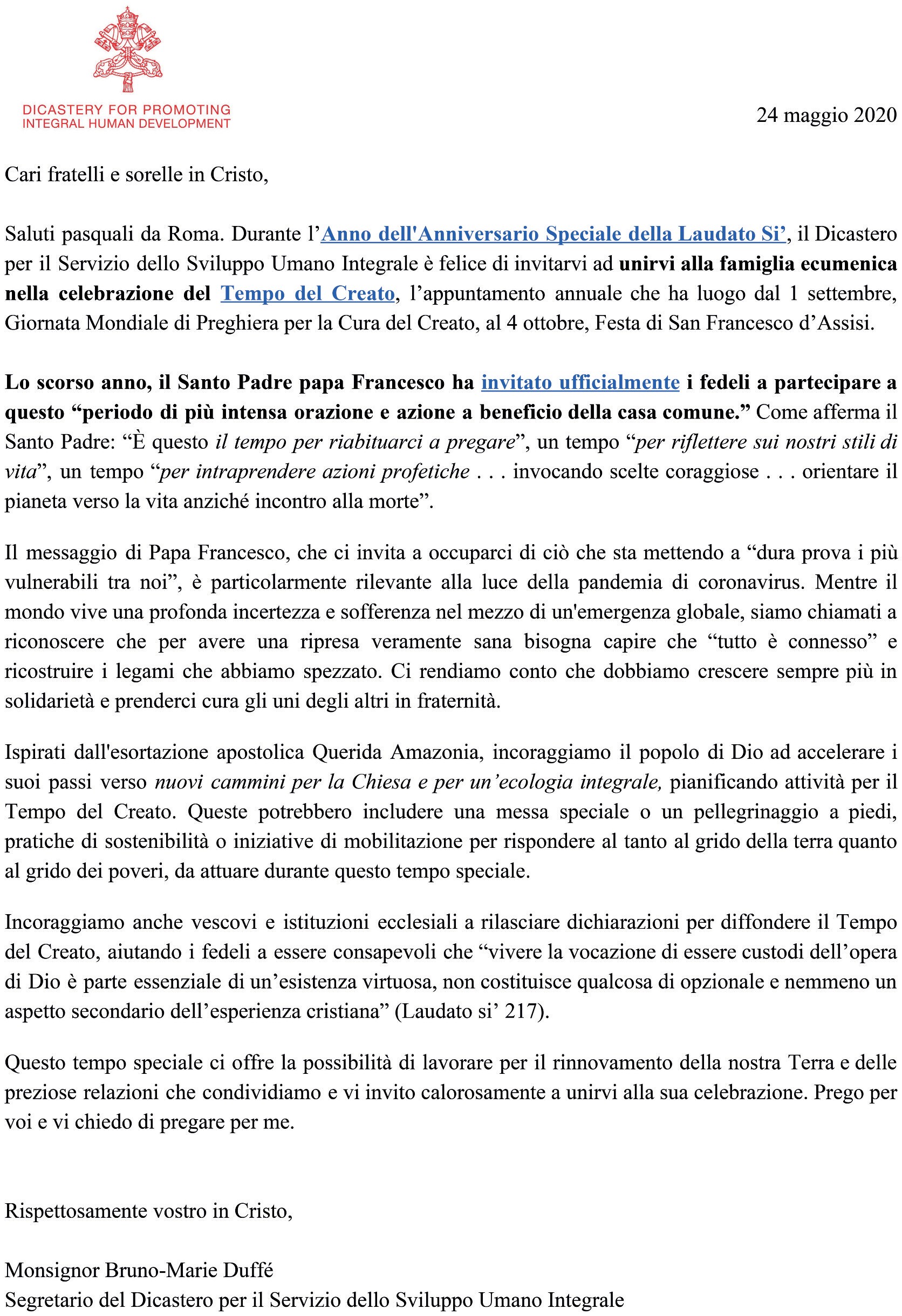 